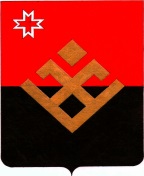 Совет депутатов  муниципального  образования«Малопургинский район»«Пичи  Пурга  ёрос»  муниципал  кылдытэтысь  депутат  КенешРЕШЕНИЕот 26 марта 2015 года           с. Малая Пурга	               	№ 24-3-252Об утверждении Плана мероприятий по реализации Стратегии социально-экономического развития муниципального образования «Малопургинский район» на 2015 – 2025 годыРассмотрев и обсудив проект Плана мероприятий по реализации стратегии социально-экономического развития муниципального образования «Малопургинский район» на 2015-2025 годы, Совет депутатов муниципального образования «Малопургинский район» РЕШАЕТ:Утвердить План мероприятий по реализации Стратегии социально-экономического развития муниципального образования «Малопургинский район» на 2015-2025 годы (прилагается). Администрации муниципального образования «Малопургинский район» привести в соответствие с утвержденным Планом реализации Стратегии муниципального образования «Малопургинский район» на 2015 – 2025 годы ежемесячные планы работы структурных подразделений в срок до 1 июля 2015 года В ежемесячные отчеты о работе структурных подразделений Администрации района включать информацию об исполнении запланированных мероприятий.Глава муниципального образования«Малопургинский  район»               -  А.Н. ЕрохинПриложение к решению Совета депутатов муниципального образования «Малопургинский район» от 26 марта 2015 г. № 24-3-252ПЛАНмероприятий по реализации Стратегии социально-экономического развития муниципального образования «Малопургинский район»  на 2015- 2025 годыВведениеПлан мероприятий по реализации Стратегии социально-экономического развития муниципального образования «Малопургинский район» на 2015-2025 годы (далее - План) представляет собой документ стратегического планирования, содержащий комплекс мероприятий, инициируемых, разрабатываемых, утверждаемых и осуществляемых органами местного самоуправления и обеспечивающих эффективное решение задач в области социально-экономического развития района. План мероприятий разработан на основе положений Стратегии социально-экономического развития муниципального образования «Малопургинский район» на 2015-2025 годы, утвержденной решением Совета депутатов №22-2-233 от 18 декабря 2014 года,  на период её реализации  и  учитывает основные положения Концепции долгосрочного социально- экономического развития Российской Федерации до 2020 года, Основных направлений деятельности Правительства Российской Федерации на период до 2018 года, Стратегии социально-экономического развития Приволжского федерального округа на период до 2020 года, утверждённой распоряжением Правительства Российской Федерации от 7 февраля 2011 года № 165-р,  Указов Президента Российской Федерации от 7 мая 2012 года, Стратегии социально-экономического развития Удмуртской Республики на период до 2025 года, утверждённой Законом Удмуртской Республики от 09 октября 2009 года № 40-РЗ «О Стратегии социально-экономического развития Удмуртской Республики на период до 2025 года».План базируется на анализе предшествующего периода, оценке тенденций и прогнозов социально-экономического развития муниципального образования «Малопургинский район» и учитывает особенности текущего периода развития Удмуртской Республики, Приволжского федерального округа и Российской Федерации в целом.Мероприятия Плана направлены на реализацию целевого сценария Стратегии социально-экономического развития муниципального образования «Малопургинский район»  на 2015-2025 годы.План закрепляет обязательства органов местного самоуправления  перед населением и представляет собой систему действий органов местного самоуправления и других исполнителей по реализации стратегических целей, задач по приоритетным направлениям социально-экономического развития района.Планмероприятий по реализации Стратегии социально-экономического развития муниципального образования «Малопургинский район» на 2015-2025 годы№п\пНаименование мероприятияСрок (период) исполненияОтветственные исполнителиОжидаемый непосредственный результатНаименование муници-пальной программы, в рамках которой реа-лизуется ме-роприятие4.1.Обеспечение устойчивого экономического роста4.1.Обеспечение устойчивого экономического роста4.1.Обеспечение устойчивого экономического роста4.1.Обеспечение устойчивого экономического роста4.1.Обеспечение устойчивого экономического роста4.1.Обеспечение устойчивого экономического роста4.1.1.Развитие промышленного сектора, укрепление инвестиционной привлекательности района, обеспечение занятости населения4.1.1.Развитие промышленного сектора, укрепление инвестиционной привлекательности района, обеспечение занятости населения4.1.1.Развитие промышленного сектора, укрепление инвестиционной привлекательности района, обеспечение занятости населения4.1.1.Развитие промышленного сектора, укрепление инвестиционной привлекательности района, обеспечение занятости населения4.1.1.Развитие промышленного сектора, укрепление инвестиционной привлекательности района, обеспечение занятости населения4.1.1.Развитие промышленного сектора, укрепление инвестиционной привлекательности района, обеспечение занятости населения1Создание условий для устойчивого роста промышленного производства2015-2025 годыУправление экономикиУвеличение объема производства, увеличение налоговых поступлений в бюджет.Муниципальная программа  «Создание условий для устойчивого экономического развития» на 2015-2020 годы2Создание условий для экспортно-ориентированной политики, ориентация на внешний рынок:- участие в республиканских, российских, международных ярмарках2015-2025 годыУправление экономикиПовышение экономического потенциала, увеличение объема производства.Муниципальная программа  «Создание условий для устойчивого экономического развития» на 2015-2020 годы3Содействие участию промышленного сектора в государственных и республиканских программах.2015-2025 годыУправление экономикиГосударственная поддержка  в виде субсидий на возмещение части затрат по кредитам, по лизинговым платежамМуниципальная программа  «Создание условий для устойчивого экономического развития» на 2015-2020 годы4Формирование инвестиционных площадок за счет вовлечения   в хозяйственный оборот невостребованных земельных участков и  долей.2015-2025 годыУправление экономикиПривлечение дополнительных инвестиционных средств, создание новых рабочих мест и обеспечение занятости населенияМуниципальная программа  «Создание условий для устойчивого экономического развития» на 2015-2020 годы5Формирование инвестиционных площадок на трассе М-7 при наличии свободных от застройки земельных участков2015-2025 годыУправление экономикиПривлечение дополнительных инвестиционных средств, создание новых рабочих мест и обеспечение занятости населенияМуниципальная программа  «Создание условий для устойчивого экономического развития» на 2015-2020 годы6Формирование инвестиционных площадок на территории бывшего военного городка в с. Пугачево после передачи земельных участков Министерством обороны РФ2015-2025 годыУправление экономикиПривлечение дополнительных инвестиционных средств, создание новых рабочих мест и обеспечение занятости населенияМуниципальная программа  «Создание условий для устойчивого экономического развития» на 2015-2020 годы7Содействие продвижению инвестиционных проектов и площадок: -публикации на официальном сайте МО «Малопургинский район» и Правительства УР сведений об инвестиционных проектах и инвестиционных площадках;-участия в инвестиционных форумах, выставках и ярмарках;-взаимодействие с органами государственной власти Удмуртской Республики по оказанию господдержки 2015-2025 годыУправление экономикиПривлечение дополнительных инвестиционных средств, создание новых рабочих мест и обеспечение занятости населенияМуниципальная программа  «Создание условий для устойчивого экономического развития» на 2015-2020 годы8Сопровождение инвестиционных проектов, имеющих приоритетное значение для социально-экономического развития муниципального образования «Малопургинский  район»: -контроль за своевременным получением инициатором проекта необходимых согласований и разрешений в органах государственной власти, органах местного самоуправления, других организациях в Удмуртской Республике;поддержка ходатайств и обращений инициатора проекта в органы государственной власти Удмуртской Республики, органы местного самоуправления, другие организации в Удмуртской Республике о содействии в реализации инвестиционного проекта;оказание консультационной и организационной поддержки инициаторам инвестиционных проектов, в том числе при оформлении заявок на получение государственной поддержки инвестиционной деятельности, предоставляемой на территории Удмуртской Республики.2015-2025 годыУправление экономики9Оказание консультационной, организационной и методической помощи инициаторам инвестиционных проектов при разработке и реализации инвестиционных проектов.2015-2025 годыУправление экономики10Обеспечение государственных гарантий занятости граждан, особо нуждающихся в социальной защите.2015-2025 годыУправление экономикиКвотирование рабочих мест   нуждающимся в социальной защите, в первую очередь инвалидов4.1.2.Развитие агропромышленного комплекса4.1.2.Развитие агропромышленного комплекса4.1.2.Развитие агропромышленного комплекса4.1.2.Развитие агропромышленного комплекса4.1.2.Развитие агропромышленного комплекса4.1.2.Развитие агропромышленного комплекса1Информирование сельскохозяйственных товаропроизводителей района о возможной государственной поддержке из бюджетов всех уровней2015-2025 годыУправление сельского хозяйстваПовышение инфор-мированности сельскохозяйствен-ных товаропроизво-дителей о государ-ственной поддержке из бюджетов всех уровнейПодпрограмма«Развитие сельского хозяйства и расширение рынка сельскохозяйственной продукции» муниципальной программы «Создание условий для устойчивого экономического развития»2Предоставление субсидии из бюджета района сельскохоз-яйственным товаропроиз-водителям, осуществление контроля за целевым и эффективным использованием предоставленных субсидий2015-2025 годыУправление сельского хозяйстваПредоставление сельскохозяйственным товаропроиз-водителям субсидий из бюджета района, контроль за их целевым и эффективным использованиемПодпрограмма«Развитие сельского хозяйства и расширение рынка сельскохозяйственной продукции» муниципальной программы «Создание условий для устойчивого экономического развития»3Организация и проведение учебы, семинаров, совещаний по повышению квалификации руководителей и специалистов сельскохозяйственных организаций района2015-2025 годыУправление сельского хозяйстваПовышение квалификации руководителей и специалистов сельскохозяйственных организаций районаПодпрограмма«Развитие сельского хозяйства и расширение рынка сельскохозяйственной продукции» муниципальной программы «Создание условий для устойчивого экономического развития»4Реализация комплекса мер, связанных с подготовкой молодых специалистов и их последующим трудоустройством в организации агропромышленного комплекса района2015-2025 годыУправление сельского хозяйстваПодготовка кадров для сельскохозяйственных организаций района в рамках целевого набораПодпрограмма«Развитие сельского хозяйства и расширение рынка сельскохозяйственной продукции» муниципальной программы «Создание условий для устойчивого экономического развития»5Предоставление единовременных выплат выпускникам с высшим и средним профессиональным образованием2015-2025 годыУправление сельского хозяйстваПредоставление единовременных выплат в целях закрепления специалистов и кадров рабочих профессий в сельскохозяйственных организациях района6Замена низко продуктивных коров дойного стада на высокопродуктивных нетелей и первотелок (приобретение)2015-2025 годыУправление сельского хозяйстваУвеличение продуктивности на 12%7Использование в рационах кормления дойного стада высокоэнергетических комбикормов2015-2025 годыУправление сельского хозяйстваУвеличение продуктивности на 12-15%8Строительство мини комбикормовых заводов  и овощекартофелехранилищ в хозяйствах района и КФХ2015-2025 годыУправление сельского хозяйстваУвеличение продуктивности на 15%9Продолжить работы по строительству, реконструкции и модернизации животноводческих объектов и оказанию практической помощи при разработке проектно-сметной документации по выбору новых технологий при производстве молока2015-2025 годы, ежегодноУправление сельского хозяйстваУвеличение продуктивности на 12%10Оказание практической помощи Главам КФХ при строительстве животноводческих помещений и выбору новейших технологических процессов при производстве молока 2015-2025 годы, ежегодноУправление сельского хозяйстваУвеличение поголовья коров и валовое производство молока11Оказание содействия сельскохозяйственных предприятий района по обеспечению грубыми кормами и зернофуражом гражданам, ведущих личные подсобные хозяйства (ЛПХ)2015-2025 годы, ежегодноУправление сельского хозяйстваУвеличение поголовья коров в районе12Увеличение дойного стада в хозяйствах района2015-2025 годыУправление сельского хозяйстваУвеличение продуктивности на 10%13Применение современных технологий в животноводстве (доение, кормление, доставка кормов) и их рациональное использование2015-2025 годыУправление сельского хозяйстваУвеличение продуктивности на 10-12%14Оказание практической помощи хозяйствам района с выездом в хозяйства района2015-2025 годыУправление сельского хозяйства15Совещание с главными инженерами хозяйств по итогам работы за  год. Планы работ на будущий год.ежегодноУправление сельского хозяйстваПолный анализ за прошедший год и приоритеты будущего года16Учеба механизаторов, специалистов инженерно- технической службы района совместно с Министерством сельского хозяйства УР,  ИжГСХА и управлением сельского хозяйства района.ежегодноУправление сельского хозяйстваПовышение квалификации специалистов в сфере современной техники17Совещание с главными инженерами хозяйств по подготовке и проведению годового технического осмотра самоходных машин и подготовке сельхозпред-приятий к весенне- полевым работам,   по подготовке сеноуборочной и кормоу-борочной техники к заготовке кормов,  подготовке зерноуборочной техники, зернотоков к уборке и приему урожая, по постановке сельскохозяйственной техники на зимнее хранение и проведению ее ремонта в осенне- зимний период.ежегодноУправление сельского хозяйстваОбмен передовыми опытами в работе, анализ, мотивация по улучшению подготовки техники.В рамках Республиканского двухмесячника18Проведение государственного технического осмотра самоходных машин ежегодноУправление сельского хозяйстваДопуск к работе19Подведение итогов проверки готовности техники по сезонам в виде семинар- совещанияежегодноУправление сельского хозяйстваОбмен передовыми опытами в работе, анализ, мотивация по улучшению подготовки техники.20Совещание агрономической службы- по вопросу организации мероприятий улучшения качества семян- по составлению рабочих планов на весенне-полевые работы. Обсуждение структуры посевных площадей и о переходе на энергосберегающую технологию с применением прямого посева- о ходе реализации Федерального Закона от 24.07.2012г «Об обороте земель сельскохозяйственного назначения»- по ходу заготовки кормов и хода подготовки к уборке зерновых культур- по проведению апробаций сортовых посевов и подготовка документов к сертификации семян- по возделыванию озимых культур и проведению мероприятий по защите растений в осенний период- по ходу выполнение плана засыпки семян яровых зерновых культурежегодноУправление сельского хозяйстваОбмен передовыми опытами в работе, анализ будущего и проделанной работы.21Реализация мероприятия  «Сохранение плодородия почв»ежегодноУправление сельского хозяйстваУвеличение производства валовой продукции растениеводства на 10%22Реализация мероприятия  «Поддержка семеноводства сельскохозяйственных растений  в Малопургинском районе»ежегодноУправление сельского хозяйстваОбеспечение сель-скохозяйственных товаропроизводителей высококачес-твенным посевным материалом сельскохозяйственных растений.23Организация проведения конкурса операторов сортировально-сушильных комплексовежегодноУправление сельского хозяйстваОбмен передовыми опытами в работе, получение знаний по воспроизводству высококачественных семян24Разработка положения о месячниках по вспашке зяби и засыпке семян под урожай будущего годаежегодноУправление сельского хозяйстваСтимулирование хозяйств  в качественном выполнении  мероприятий 25Участие  в  республиканских  совещаниях  по  растениеводствураз в кварталУправление сельского хозяйстваПолучение информаций и доведение до хозяйств района26Ежедневный мониторинг хода  работы агрономической службыв течение годаУправление сельского хозяйстваАнализ хода выполнения работ и предоставление консультационных услуг по вопросам4.1.3.Развитие туризма4.1.3.Развитие туризма4.1.3.Развитие туризма4.1.3.Развитие туризма4.1.3.Развитие туризма4.1.3.Развитие туризма1Реализация культурно-познавательных маршрутов на территории муниципал-ьных образований  поселений«Яганское», «Бобья-Учин-ское», «Бурановское», «Баграш- Бигринское», «Норьинское»:1. «Новогодние приключения в стране огородных чучел» в селе Яган2. «Масленица в стране огор-одных чучел» в селе Яган3.«Удмуртская Масленица в деревне Орлово»4.«Родник таланта» в деревне Сырьезшур.5.«Где были? У бабушки» в селе Бураново.6.«Школа охотника Пужея» в деревне Кулаево. 2015 -2025 годыУправление  культуры и туризма, МУК «Мало-пургинская МЦКС»,МБУК «Малопургинский РКМ»,МБУК «Старомоньинский ДР»Создание благоприятных экономических условий для развития туризма, формирование позитивного имиджа Малопургинского района на туристском рынке.«Развитие культуры «Малопургинского района»на 2015-2020годы.Подпрограмма «Развитие туризма»2Создание Координационного Совета по туризму при главе района2015г.Управление  культуры и туризмаКоординация работы по туризму«Развитие культуры «Малопургинского района»на 2015-2020годы.Подпрограмма «Развитие туризма»3Создание условий для приоритетных видов внутреннего и въездного туризма:- формирование инфраструк-туры на маршрутах; - улучшение качества приема и обслуживания туристов в соответствии с распростра-ненными международными стандартами 2015-2025 годыУправление  культуры и туризма, МУК «Мало-пургинская МЦКС»,МБУК «Ма-лопургинский РКМ»,МБУК «Ста-ромоньинский ДР» Увеличение объема внутреннего туристского потока (количество человек)	«Развитие культуры «Малопургинского района»на 2015-2020годы.Подпрограмма «Развитие туризма»4Работа  по рекламно- информационному продвижению турпродукта.ПостоянноУправление  культуры и туризма, МУК «Мало-пургинская МЦКС»,МБУК «Ма-лопургинский РКМ»,МБУК «Ста-ромоньинский ДР» Увеличение объема внутреннего туристского потока (количество человек)	«Развитие культуры «Малопургинского района»на 2015-2020годы.Подпрограмма «Развитие туризма»4.1.4.Развитие торговли и потребительского рынка4.1.4.Развитие торговли и потребительского рынка4.1.4.Развитие торговли и потребительского рынка4.1.4.Развитие торговли и потребительского рынка4.1.4.Развитие торговли и потребительского рынка4.1.4.Развитие торговли и потребительского рынка1Планирование территориального развития объектов торговли, общественного питания и бытовых услуг в целях повышения доступности соответствующих услуг для населения района.2015-2025 годыОтдел экономики, Управление строительства и ЖКХСтроительство новых объектов торговли, общественного питания и бытовых услуг на территории Малопургинского района, в том числе многофункциональных торговых центров, торговых объектов шаговой доступности, объектов придорожного торгового сервиса.Муниципальная программа  «Создание условий для устойчивого экономического развития» на 2015-2020 годы2Создание условий для развития бытовых услуг (предоставление муниципального имущества в аренду либо в собственность)2015-2025 годыРазвитие сети бытовых услугМуниципальная программа  «Создание условий для устойчивого экономического развития» на 2015-2020 годы3Утверждение и актуализация схем размещения нестационарных торговых объектов на территории Малопугинского района2015-2025 годы ежегодноОбеспечение населения населенных пунктов, не имеющих стационарных объектов торговли, нестационарными объектамиМуниципальная программа  «Создание условий для устойчивого экономического развития» на 2015-2020 годы4Организация и проведение сельскохозяйственных, специализированных, сезонных ярмарок2015-2025 годыОбеспечение насе-ления продукцией местных товаро-производителей, рост доходов и занятости населения 5Организация  и  проведение семинаров, совещаний и «круглых столов» с участием федеральных и республиканских структур к Дню работников торговли, бытового обслуживания и ЖКХ, Дню защиты прав потребителей2015-2025 годы  ежегодноПовышение квалификации работников сферы потребительского рынка4.1.5. Создание благоприятных условий для развития малого и среднего предпринимательства4.1.5. Создание благоприятных условий для развития малого и среднего предпринимательства4.1.5. Создание благоприятных условий для развития малого и среднего предпринимательства4.1.5. Создание благоприятных условий для развития малого и среднего предпринимательства4.1.5. Создание благоприятных условий для развития малого и среднего предпринимательства4.1.5. Создание благоприятных условий для развития малого и среднего предпринимательства1Информирование предпринимателей  о мерах государственной поддержки субъектов малого и среднего предпринимательства в Удмуртской Республике2015-2025 годыУправление экономикиПолучение предпринимателями государственной поддержкиМуниципальная программа  «Создание условий для устойчивого экономического развития» на 2015-2020 годы2Предоставление субъектам малого и среднего предпринимательства в аренду либо в собственность имущества и земельных ресурсов, находящихся в собственности МО "Малопургинский район"2015-2025 годыУправление экономики, Управление имущественных  отношений  Расширение сферы деятельности субъектов малого и среднего предпринимательстваМуниципальная программа  «Создание условий для устойчивого экономического развития» на 2015-2020 годы3Оказание муниципальной услуги «Предоставление информации об имуществе муниципального образования «Малопургинский  район», которое может быть передано в аренду»2015-2025 годыОтдел экономики, Управление имущественных  отношенийПолучение информации об имуществе муниципального образования «Малопургинский район», которое может быть передано в арендуМуниципальная программа  «Создание условий для устойчивого экономического развития» на 2015-2020 годы4Размещение муниципальных  закупок  для субъектов малого предпринимательства2015-2025 годыОтдел закупок и торговУчастие   субъектов малого предпринимательства в муниципальных закупкахМуниципальная программа  «Создание условий для устойчивого экономического развития» на 2015-2020 годы5Организация подготовки и переподготовки кадров для малого и среднего предпринимательства2015-2025 годыОтдел экономикиПовышение  квалификации  кадров малого и среднего предпринимательства6Организация и проведение тематических семинаров, «круглых столов», бизнес -классов и других мероприятий для субъектов малого и среднего предпринимательства2015-2025 годыОтдел экономикиПовышение квалификации, распространение примеров успешного ведения бизнеса, создания дополнительного стимула для предпринимателей для достижения результатов профессиональной деятельности, распространения примеров успешного ведения бизнеса.7Организационное содействие для участия предпринимателей района в республиканских конкурсах.2015-2025 годыОтдел экономикиУчастие в конкурсах «Лучший предприниматель  года», «Репутация и доверие» др.,  поощрение лучших предпринимателей и трудовых коллективов8  Участие МО «Малопургинский район» в республиканских конкурсах в целях получения грантов на поддержку и развитие малого и среднего предпринимательства.2015-2025 годыОтдел экономикиПолучение дополнительных финансовых средств  на поддержку и развитие малого и среднего предпринимательства в  районе4.2.Развитие человеческого капитала4.2.Развитие человеческого капитала4.2.Развитие человеческого капитала4.2.Развитие человеческого капитала4.2.Развитие человеческого капитала4.2.Развитие человеческого капитала4.2.1.Создание условий для улучшения демографической ситуации на территории муниципального образования4.2.1.Создание условий для улучшения демографической ситуации на территории муниципального образования4.2.1.Создание условий для улучшения демографической ситуации на территории муниципального образования4.2.1.Создание условий для улучшения демографической ситуации на территории муниципального образования4.2.1.Создание условий для улучшения демографической ситуации на территории муниципального образования4.2.1.Создание условий для улучшения демографической ситуации на территории муниципального образования Мероприятия по повышению престижа семьи, пропаганде ценностей семьи и детства, повышению авторитета материнства и родительства в обществе Мероприятия по повышению престижа семьи, пропаганде ценностей семьи и детства, повышению авторитета материнства и родительства в обществе Мероприятия по повышению престижа семьи, пропаганде ценностей семьи и детства, повышению авторитета материнства и родительства в обществе Мероприятия по повышению престижа семьи, пропаганде ценностей семьи и детства, повышению авторитета материнства и родительства в обществе Мероприятия по повышению престижа семьи, пропаганде ценностей семьи и детства, повышению авторитета материнства и родительства в обществе Мероприятия по повышению престижа семьи, пропаганде ценностей семьи и детства, повышению авторитета материнства и родительства в обществе1.Награждение почетным званием «Дочь Малопургинского района», «За верность отцовскому долгу»Ежегодно 2015-2025 годыОтдел по делам семьи, демографии и охране прав детстваПовышение общественного престижа института семьи,  пропаганда семейных ценностей, сохранение и развитие семейных традиций, обеспечение населения района информацией о мерах социальной поддержки семей с детьми«Социальная поддержка на селения муниципального образования «Малопургинский район» на 2015-2020 годы»«Социальная поддержка на селения муниципального образования «Малопургинский район» на 2015-2020 годы»2.Проведение мероприятий, посвященных Международному Дню семьиЕжегодно 2015-2025 годыОтдел по делам семьи, демографии и охране прав детства; управление культуры и туризмаПовышение общественного престижа института семьи,  пропаганда семейных ценностей, сохранение и развитие семейных традиций, обеспечение населения района информацией о мерах социальной поддержки семей с детьми«Социальная поддержка на селения муниципального образования «Малопургинский район» на 2015-2020 годы»«Социальная поддержка на селения муниципального образования «Малопургинский район» на 2015-2020 годы»3.Проведение мероприятий, посвященных Международному Дню защиты детейЕжегодно 2015-2025 годыОтдел по делам семьи, демографии и охране прав детства; Управление культуры и туризмаПовышение общественного престижа института семьи,  пропаганда семейных ценностей, сохранение и развитие семейных традиций, обеспечение населения района информацией о мерах социальной поддержки семей с детьми«Социальная поддержка на селения муниципального образования «Малопургинский район» на 2015-2020 годы»«Социальная поддержка на селения муниципального образования «Малопургинский район» на 2015-2020 годы»4Реализация проекта «Музей семьи в библиотеке» Ильинской сельской библиотекой2015 годУправление культуры и туризма,Отдел по делам семьи, демографии и охране прав детстваПовышение общественного престижа института семьи,  пропаганда семейных ценностей, сохранение и развитие семейных традиций, обеспечение населения района информацией о мерах социальной поддержки семей с детьми«Социальная поддержка на селения муниципального образования «Малопургинский район» на 2015-2020 годы»«Социальная поддержка на селения муниципального образования «Малопургинский район» на 2015-2020 годы»5.Проведение мероприятий, посвященных празднованию Дня семьи, любви и верностиЕжегодно 2015-2025 годыОтдел по делам семьи, демографии и охране прав детства; Управление культуры и туризма Повышение общественного престижа института семьи,  пропаганда семейных ценностей, сохранение и развитие семейных традиций, обеспечение населения района информацией о мерах социальной поддержки семей с детьми«Социальная поддержка на селения муниципального образования «Малопургинский район» на 2015-2020 годы»«Социальная поддержка на селения муниципального образования «Малопургинский район» на 2015-2020 годы»6.Проведение мероприятий, посвященных празднованию Дня МатериЕжегодно 2015-2025 годыОтдел по делам семьи, демографии и охране прав детства; Управление культуры и туризмаПовышение общественного престижа института семьи,  пропаганда семейных ценностей, сохранение и развитие семейных традиций, обеспечение населения района информацией о мерах социальной поддержки семей с детьми«Социальная поддержка на селения муниципального образования «Малопургинский район» на 2015-2020 годы»«Социальная поддержка на селения муниципального образования «Малопургинский район» на 2015-2020 годы»7Подготовка и реализация проектов, направленных на развитие системы социального обслуживания семьи и детей в целях создания благоприятного внутрисемейного климата, профилактики семейного неблагополучия, социальной реабилитации семей и детей, находящихся в трудной жизненной ситуации.2015-2025 годыОтдел по делам семьи, демографии и охране прав детстваПовышение общественного престижа института семьи,  пропаганда семейных ценностей, сохранение и развитие семейных традиций, обеспечение населения района информацией о мерах социальной поддержки семей с детьми«Социальная поддержка на селения муниципального образования «Малопургинский район» на 2015-2020 годы»«Социальная поддержка на селения муниципального образования «Малопургинский район» на 2015-2020 годы»8.Проведение республиканского смотра-конкурса «Семьи Удмуртии - гордость России»1 раз в два года в период 2015-2025 годыОтдел по делам семьи, демографии и охране прав детства, Управление культуры и туризмаПовышение общественного престижа института семьи,  пропаганда семейных ценностей, сохранение и развитие семейных традиций, обеспечение населения района информацией о мерах социальной поддержки семей с детьми«Социальная поддержка на селения муниципального образования «Малопургинский район» на 2015-2020 годы»«Социальная поддержка на селения муниципального образования «Малопургинский район» на 2015-2020 годы»Организация и проведение районных социально значимых и благотворительных мероприятий по оказанию различных видов (материальной, натуральной, консультативной) помощи семье и детям, находящимся в социально-опасном положении и в трудной жизненной ситуацииОрганизация и проведение районных социально значимых и благотворительных мероприятий по оказанию различных видов (материальной, натуральной, консультативной) помощи семье и детям, находящимся в социально-опасном положении и в трудной жизненной ситуацииОрганизация и проведение районных социально значимых и благотворительных мероприятий по оказанию различных видов (материальной, натуральной, консультативной) помощи семье и детям, находящимся в социально-опасном положении и в трудной жизненной ситуацииОрганизация и проведение районных социально значимых и благотворительных мероприятий по оказанию различных видов (материальной, натуральной, консультативной) помощи семье и детям, находящимся в социально-опасном положении и в трудной жизненной ситуацииОрганизация и проведение районных социально значимых и благотворительных мероприятий по оказанию различных видов (материальной, натуральной, консультативной) помощи семье и детям, находящимся в социально-опасном положении и в трудной жизненной ситуацииОрганизация и проведение районных социально значимых и благотворительных мероприятий по оказанию различных видов (материальной, натуральной, консультативной) помощи семье и детям, находящимся в социально-опасном положении и в трудной жизненной ситуации9Проведение республиканской акции «Семья», благотворительных акций на территории МО «Малопургинский район»Ежегодно 2015-2025 годыОтдел по делам семьи, демографии и охране прав детства, Комиссия по делам несовершеннолетних и защите их прав, отдел по опеке и попечительству Увеличение количества семей с детьми, находящихся в особых условиях, получающих социальную поддержку, в том числе при участии предприятий и организаций различных форм собственности«Социальная поддержка на селения муниципального образования «Малопургинский район» на 2015-2020 годы»Предоставление мер социальной поддержки многодетным семьямПредоставление мер социальной поддержки многодетным семьямПредоставление мер социальной поддержки многодетным семьямПредоставление мер социальной поддержки многодетным семьямПредоставление мер социальной поддержки многодетным семьямПредоставление мер социальной поддержки многодетным семьям10Бесплатное посещение детьми из многодетной семьи один раз в месяц государственных музеев, подведомственных органам государственной власти Удмуртской Республики, бесплатное единовременное посещение детьми из многодетной семьи выставок (один раз в течение работы выставки), проводимых государственными учреждениями, подведомственными органам государственной власти Удмуртской Республики;Ежегодно 2015-2025 годыАдминистрация МО «Малопургинский район»Повышение качества жизни семей с детьми,  увеличение количества многодетных семей в Малопургинском районе до 900 семей до 2025 г.; всестороннее укрепление института семьи как формы гармоничной жизнедеятельности личности«Социальная поддержка на селения муниципального образования «Малопургинский район» на 2015-2020 годы»«Социальная поддержка на селения муниципального образования «Малопургинский район» на 2015-2020 годы»11Компенсация стоимости проезда на внутригородском транспорте, а также в автобусах пригородного сообщения для учащихся общеобразовательных школ и образовательных учреждений начального профессионального образования, среднего профессионального образования, обучающихся по программам начального профессионального образования, путем выдачи проездных билетов;Ежегодно 2015-2025 годыАдминистрация МО «Малопургинский район»Повышение качества жизни семей с детьми,  увеличение количества многодетных семей в Малопургинском районе до 900 семей до 2025 г.; всестороннее укрепление института семьи как формы гармоничной жизнедеятельности личности«Социальная поддержка на селения муниципального образования «Малопургинский район» на 2015-2020 годы»«Социальная поддержка на селения муниципального образования «Малопургинский район» на 2015-2020 годы»12Бесплатное питание для учащихся образовательных учреждений для детей дошкольного и младшего школьного возраста и  общеобразовательных учреждений (один раз в учебный день);Ежегодно 2015-2025 годыАдминистрация МО «Малопургинский район»Повышение качества жизни семей с детьми,  увеличение количества многодетных семей в Малопургинском районе до 900 семей до 2025 г.; всестороннее укрепление института семьи как формы гармоничной жизнедеятельности личности«Социальная поддержка на селения муниципального образования «Малопургинский район» на 2015-2020 годы»«Социальная поддержка на селения муниципального образования «Малопургинский район» на 2015-2020 годы»13Предоставление субсидий многодетным семьям, признанным нуждающимися в улучшении жилищных условий, на строительство, реконструкцию, капитальный ремонт и приобретение жилых помещенийЕжегодно 2015-2025 годыАдминистрация МО «Малопургинский район»Повышение качества жизни семей с детьми,  увеличение количества многодетных семей в Малопургинском районе до 900 семей до 2025 г.; всестороннее укрепление института семьи как формы гармоничной жизнедеятельности личности«Социальная поддержка на селения муниципального образования «Малопургинский район» на 2015-2020 годы»«Социальная поддержка на селения муниципального образования «Малопургинский район» на 2015-2020 годы»4.2.2.Создание условий для получения доступного и качественного образования4.2.2.Создание условий для получения доступного и качественного образования4.2.2.Создание условий для получения доступного и качественного образования4.2.2.Создание условий для получения доступного и качественного образования4.2.2.Создание условий для получения доступного и качественного образования4.2.2.Создание условий для получения доступного и качественного образованияУвеличение доли детей, получающих дошкольную образовательную услугу по  содержанию в муниципальных образовательных учреждениях. Повышение качества образования.  Увеличение доли детей, получающих дошкольную образовательную услугу по  содержанию в муниципальных образовательных учреждениях. Повышение качества образования.  Увеличение доли детей, получающих дошкольную образовательную услугу по  содержанию в муниципальных образовательных учреждениях. Повышение качества образования.  Увеличение доли детей, получающих дошкольную образовательную услугу по  содержанию в муниципальных образовательных учреждениях. Повышение качества образования.  Увеличение доли детей, получающих дошкольную образовательную услугу по  содержанию в муниципальных образовательных учреждениях. Повышение качества образования.  Увеличение доли детей, получающих дошкольную образовательную услугу по  содержанию в муниципальных образовательных учреждениях. Повышение качества образования.  1Развитие негосударственных форм дошкольного образования (частные детские сады) в с.Малая Пурга. 2015-2025 годыУправление образованияДоступность дошкольного образования детям с 3-7 лет будет обеспечена на 100%«Развитие образования и воспитание в муниципальном образовании«Малопургинский район»2Создание дополнительных  мест для предоставления дошкольной образовательной услуги  за счет реконструкции и переоборудования  имеющихся площадей  и изыскание финансовых средств для проведения мероприятий2015-2025 годыУправление образованияДоступность дошкольного образования детям с 3-7 лет будет обеспечена на 100%«Развитие образования и воспитание в муниципальном образовании«Малопургинский район»3Организация муниципального мониторинга оценки качества образования2015-2025 годыУправление образования-«Развитие образования и воспитание в муниципальном образовании«Малопургинский район»4Выявление и поддержка одаренных детей2015-2025 годыУправление образованияУлучшение результатов участия обучающихся в конкурсах и олимпиадах«Развитие образования и воспитание в муниципальном образовании«Малопургинский район»5Внедрение федеральных государственных образовательных стандартов основного общего, среднего образования, дошкольного образования2015-2025 годы Управление образования, образовательные организации районаДоля выпускников муниципальных общеобразовательных учреждений, сдавших единый государственный экзамен по русскому языку и математике, в общей численности выпускников муниципальных общеобразовательных учреждений, сдавших единый государственный экзамен по данным предметам   составит 100%«Развитие образования и воспитание в муниципальном образовании«Малопургинский район»6Организация районных опорных школ, методических площадок для педагогов по направлениям2015-2025 годы, ежегодноУправление образования, образовательные организации районаДоля выпускников муниципальных общеобразовательных учреждений, сдавших единый государственный экзамен по русскому языку и математике, в общей численности выпускников муниципальных общеобразовательных учреждений, сдавших единый государственный экзамен по данным предметам   составит 100%«Развитие образования и воспитание в муниципальном образовании«Малопургинский район»7Проведение репетиционных экзаменов с выпускниками 11 классов2015-2025 годы, ежегодноУправление образования, образовательные организации районаДоля выпускников муниципальных общеобразовательных учреждений, сдавших единый государственный экзамен по русскому языку и математике, в общей численности выпускников муниципальных общеобразовательных учреждений, сдавших единый государственный экзамен по данным предметам   составит 100%«Развитие образования и воспитание в муниципальном образовании«Малопургинский район»8Повышение квалификации педагогических и управленческих кадров – организация курсов, семинаров на базе района2015-2025 годы, ежегодноДоля выпускников муниципальных общеобразовательных учреждений, сдавших единый государственный экзамен по русскому языку и математике, в общей численности выпускников муниципальных общеобразовательных учреждений, сдавших единый государственный экзамен по данным предметам   составит 100%«Развитие образования и воспитание в муниципальном образовании«Малопургинский район»9Организация работы районных методических объединений2015-2025 годы ежегодноУправление образованияДоля выпускников муниципальных общеобразовательных учреждений, сдавших единый государственный экзамен по русскому языку и математике, в общей численности выпускников муниципальных общеобразовательных учреждений, сдавших единый государственный экзамен по данным предметам   составит 100%«Развитие образования и воспитание в муниципальном образовании«Малопургинский район»10Организация районных семинаров, круглых столов, августовского педсовета2015-2025 годы, ежегодноУправление образованияДоля выпускников муниципальных общеобразовательных учреждений, сдавших единый государственный экзамен по русскому языку и математике, в общей численности выпускников муниципальных общеобразовательных учреждений, сдавших единый государственный экзамен по данным предметам   составит 100%«Развитие образования и воспитание в муниципальном образовании«Малопургинский район»11Организация профессиональных конкурсов на муниципальном  уровне2015-2025 годы, ежегодноУправление образованияДоля выпускников муниципальных общеобразовательных учреждений, сдавших единый государственный экзамен по русскому языку и математике, в общей численности выпускников муниципальных общеобразовательных учреждений, сдавших единый государственный экзамен по данным предметам   составит 100%«Развитие образования и воспитание в муниципальном образовании«Малопургинский район»Увеличение доли детей первой и второй групп здоровья в общей численности обучающихсяУвеличение доли детей первой и второй групп здоровья в общей численности обучающихсяУвеличение доли детей первой и второй групп здоровья в общей численности обучающихсяУвеличение доли детей первой и второй групп здоровья в общей численности обучающихсяУвеличение доли детей первой и второй групп здоровья в общей численности обучающихсяУвеличение доли детей первой и второй групп здоровья в общей численности обучающихся17Спартакиада школьников2015-2025 годы, ежегодноУправление образованияРост доли детей первой и второй групп здоровья в общей численности обучающихся«Развитие образования и воспитание в муниципальном образовании«Малопургинский район»18Внедрение комплекса ГТО в образовательных организациях2015 годУправление образованияРост доли детей первой и второй групп здоровья в общей численности обучающихся«Развитие образования и воспитание в муниципальном образовании«Малопургинский район»19Обеспечение одноразовым питанием (завтрак 1-5 кл.)2015-2025 годыУправление образованияРост доли детей первой и второй групп здоровья в общей численности обучающихся«Развитие образования и воспитание в муниципальном образовании«Малопургинский район»20Обеспечение бесплатным одноразовым питанием обучающихся из многодетных семей и социально незащищенных семей2015-2025 годыУправление образованияРост доли детей первой и второй групп здоровья в общей численности обучающихся«Развитие образования и воспитание в муниципальном образовании«Малопургинский район»21Обеспечение всех ОУ продуктами питания, обогащенных микронутриентами, в том числе витаминами2015-2025 годы  Управление образованияРост доли детей первой и второй групп здоровья в общей численности обучающихся22Проведение лабораторных исследований овощей, выращенных на пришкольных участках ФГУЗ «Центр гигиены и эпидемиологии в УР»2015-2025 годыУправление образованияРост доли детей первой и второй групп здоровья в общей численности обучающихся23Внедрение здоровьесбере-гающих технологий в образовательных организа-циях, разработка программ по здоровьесбережению2015-2025 годыУправление образованияРост доли детей первой и второй групп здоровья в общей численности обучающихся24Проведение мероприятий по формированию и пропаганде здорового образа жизни  в образовательных организациях2015-2025 годыУправление образованияРост доли детей первой и второй групп здоровья в общей численности обучающихсяДоля детей в возрасте 5 - 18 лет, получающих услуги по дополнительному образованиюДоля детей в возрасте 5 - 18 лет, получающих услуги по дополнительному образованиюДоля детей в возрасте 5 - 18 лет, получающих услуги по дополнительному образованиюДоля детей в возрасте 5 - 18 лет, получающих услуги по дополнительному образованиюДоля детей в возрасте 5 - 18 лет, получающих услуги по дополнительному образованиюДоля детей в возрасте 5 - 18 лет, получающих услуги по дополнительному образованию25Разработка новых образовательных программ, проектов в сфере дополнительного образования детейВ течение всего периодаУправление образованияУвеличение доли детей в возрасте 5 - 18 лет, получающих услуги по дополнительному образованию «Развитие образования и воспитание в муниципальном образовании«Малопургинский район»26Проведение мониторинга с целью изучения социального заказа и запроса рынка труда, открытие новых кружков и факультативовВ течение всего периодаУправление образованияУвеличение доли детей в возрасте 5 - 18 лет, получающих услуги по дополнительному образованию «Развитие образования и воспитание в муниципальном образовании«Малопургинский район»27Увеличение учащихся  МОУ ДОД «Детская школа искусств»370371373375377379381382384385386годы20152016201720182019202020212022202320242025МОУ ДОД«Малопургинская детская школа искусств»Всестороннее и гармоничное развитие детей и подростков на основе художественно- воспитания и образования«Развитие образования и воспитание в муниципальном образовании«Малопургинский район»28Реализация образовательных программ «Раннее эстетическое развитие детей», «Живопись», «Вокальный ансамбль», «Гитара»2015-2025МОУ ДОД«Малопургинская детская школа искусств»Всестороннее и гармоничное развитие детей и подростков на основе художественно- воспитания и образования«Развитие образования и воспитание в муниципальном образовании«Малопургинский район»29Внедрение  предпрофессио-нальных и общеразвивающих программ в области искусства:- «Хореографическое творчество»- «Фортепиано»- «Народные инструменты»- «Живопись»2015 годМОУ ДОД«Малопургинская детская школа искусств»Всестороннее и гармоничное развитие детей и подростков на основе художественно- воспитания и образования«Развитие образования и воспитание в муниципальном образовании«Малопургинский район»Доля муниципальных общеобразовательных учреждений, соответствующих современным требованиям обучения, в общем количестве муниципальных общеобразовательных учреждений   Доля муниципальных общеобразовательных учреждений, соответствующих современным требованиям обучения, в общем количестве муниципальных общеобразовательных учреждений   Доля муниципальных общеобразовательных учреждений, соответствующих современным требованиям обучения, в общем количестве муниципальных общеобразовательных учреждений   Доля муниципальных общеобразовательных учреждений, соответствующих современным требованиям обучения, в общем количестве муниципальных общеобразовательных учреждений   Доля муниципальных общеобразовательных учреждений, соответствующих современным требованиям обучения, в общем количестве муниципальных общеобразовательных учреждений   Доля муниципальных общеобразовательных учреждений, соответствующих современным требованиям обучения, в общем количестве муниципальных общеобразовательных учреждений   30Приобретение оборудования для пищеблоков2015-2025 годыУправление образованияУвеличение доли муниципальных общеобразовательных учреждений, соответствующих современным требованиям обучения, в общем количестве муниципальных общеобразовательных учреждений   «Развитие образования и воспитание в муниципальном образовании«Малопургинский район»31Установка молниезащиты2015-2025 годыУправление образованияУвеличение доли муниципальных общеобразовательных учреждений, соответствующих современным требованиям обучения, в общем количестве муниципальных общеобразовательных учреждений   «Развитие образования и воспитание в муниципальном образовании«Малопургинский район»32Установка ограждений кровли2015-2025 годыУправление образованияУвеличение доли муниципальных общеобразовательных учреждений, соответствующих современным требованиям обучения, в общем количестве муниципальных общеобразовательных учреждений   «Развитие образования и воспитание в муниципальном образовании«Малопургинский район»33Оборудование систем видеонаблюдения2015-2025 годыУправление образованияУвеличение доли муниципальных общеобразовательных учреждений, соответствующих современным требованиям обучения, в общем количестве муниципальных общеобразовательных учреждений   «Развитие образования и воспитание в муниципальном образовании«Малопургинский район»34Ограждение территории образовательных организаций2015-2020 годыУправление образованияУвеличение доли муниципальных общеобразовательных учреждений, соответствующих современным требованиям обучения, в общем количестве муниципальных общеобразовательных учреждений   «Развитие образования и воспитание в муниципальном образовании«Малопургинский район»35Строительство, реконструкция, капитальный ремонт объектов образования в соответствии с перечнем приоритетных проектов, направленных на развитие социальной инфраструктуры, предполагаемых к реализации в 2015-2020 годах и на период до 2025 года, утвержденных постановлением Правительства Удмуртской Республики от 10 октября 2014 года №383 «Об утверждении Плана мероприятий по реализации Стратегии социально-экономического развития Удмуртской Республики на период до 2025 года».2015-2025 годыУправление образованияУвеличение доли муниципальных общеобразовательных учреждений, соответствующих современным требованиям обучения, в общем количестве муниципальных общеобразовательных учреждений   «Развитие образования и воспитание в муниципальном образовании«Малопургинский район»36Ликвидация и реорганизация неэффективных учреждений, оптимизация численности по отдельным категориям педагогических работников2015-2016 годыУправление образованияЭкономия бюджетных средств4.2.3.Развитие социально-культурного потенциала (культурного, духовного потенциала, развитие спорта и спортивной инфраструктуры)4.2.3.Развитие социально-культурного потенциала (культурного, духовного потенциала, развитие спорта и спортивной инфраструктуры)4.2.3.Развитие социально-культурного потенциала (культурного, духовного потенциала, развитие спорта и спортивной инфраструктуры)4.2.3.Развитие социально-культурного потенциала (культурного, духовного потенциала, развитие спорта и спортивной инфраструктуры)4.2.3.Развитие социально-культурного потенциала (культурного, духовного потенциала, развитие спорта и спортивной инфраструктуры)4.2.3.Развитие социально-культурного потенциала (культурного, духовного потенциала, развитие спорта и спортивной инфраструктуры)Организация библиотечного обслуживания населенияОрганизация библиотечного обслуживания населенияОрганизация библиотечного обслуживания населенияОрганизация библиотечного обслуживания населенияОрганизация библиотечного обслуживания населенияОрганизация библиотечного обслуживания населения1Увеличение числа читателей  (не менее 10 чел. ежегодно)16 00016 01016 02016 03016 04016 05016 06016 07016 08016 09016 100путем организации и проведения мероприятий с целью продвижения чтения, повышения информационной культуры, организации досуга и популяризации различных областей знания:20152016201720182019202020212022202320242025Управление культуры и туризма, муниципальное учреждение культуры «Малопургинская межпоселенческая ЦБС»Совершенствование системы библиотечного обслуживания, повышение качества и доступности библиотечных услуг для населения Малопургинского районаМП «Развитие культуры  Малопургинского района» на 2015-2020 годыПодпрограмма «Организация библиотечного обслуживания населения»21. Архиповские чтения2. Самсоновские чтения 3. торжественное вручение премии имени Семёна Самсонова4.Проведение Общероссийского дня библиотек -День открытых дверей, 5.Комплекс мероприятий  «Библиосумерки» ("Библионочь"), 6. Районный конкурс «Провинциальные семейные чтения».7.Чествование ветеранов войны, тружеников тыла 8. Проведение экологического конкурса.9. Организация Национальной площадки на районном празднике "Гырон быдтон"10. Районный фестиваль «Село читает на родном языке»Май ежегодноСентябрь ежегодноСентябрь ежегодноМай ежегодноАпрель ежегодноМай 1 раз в 2 года Июнь  ежегодноИюнь ежегодноМай   1 раз в 2 годаУправление культуры и туризма, муниципальное учреждение культуры «Малопургинская межпоселенческая ЦБС»Совершенствование системы библиотечного обслуживания, повышение качества и доступности библиотечных услуг для населения Малопургинского районаМП «Развитие культуры  Малопургинского района» на 2015-2020 годыПодпрограмма «Организация библиотечного обслуживания населения»3Увеличение доли библиотек, подключённых к сети «Интернет» не менее 8% ежегодно- 3 библиотеки - Пугачевская, Уромская, Яган-Докьинская  (13 библиотек)- 2 библиотеки – Кечёвская, Миндеревская (15 библиотек)- 2 библиотеки – Аксакшурская, Байситовская  (17 библиотек)- 2 библиотеки – Абдэс-Урдэсская, Новомоньинская   (19 библиотек)- 2 библиотеки – Бурановская, Пуро-Можгинская  (21 библиотека)- 3 библиотеки – Гожнинская, Среднекечёвская, Курчум-Норьинская  (24 библиотеки) 24 библиотеки201520162017201820192020Управление культуры и туризма, муниципальное учреждение культуры «Малопургинская межпоселенческая ЦБС»Внедрение и использование     информационно-коммуникационных технологий в деятельности библиотек муниципального образования «Малопургинский район».МП «Развитие культуры  Малопургинского района» на 2015-2020 годыПодпрограмма «Организация библиотечного обслуживания населения»Работа музеяРабота музеяРабота музеяРабота музеяРабота музеяРабота музея4Международная акция «Ночь в музее» Ежегодно   майУправление культуры и туризма, муниципальное бюджетное учреждение культуры «Малопургинский районный краеведческий музей»Создание культурно-исторической музейной среды, обеспечивающей эффективное функционирование и развитие музея, направленное на увеличение и совершенствование представляемых музейных услуг для посетителей.Увеличение посещаемости музея.МП «Развитие культуры  Малопургинского района» на 2015-2020 годыПодпрограмма «Организация библиотечного обслуживания населения»5Российская акция «Ночь искусств»ЕжегодноноябрьУправление культуры и туризма, муниципальное бюджетное учреждение культуры «Малопургинский районный краеведческий музей»Создание культурно-исторической музейной среды, обеспечивающей эффективное функционирование и развитие музея, направленное на увеличение и совершенствование представляемых музейных услуг для посетителей.Увеличение посещаемости музея.МП «Развитие культуры  Малопургинского района» на 2015-2020 годыПодпрограмма «Организация библиотечного обслуживания населения»6День Победы- музейная площадка, интерактивные выставкиЕжегодно 9маяУправление культуры и туризма, муниципальное бюджетное учреждение культуры «Малопургинский районный краеведческий музей»Создание культурно-исторической музейной среды, обеспечивающей эффективное функционирование и развитие музея, направленное на увеличение и совершенствование представляемых музейных услуг для посетителей.Увеличение посещаемости музея.МП «Развитие культуры  Малопургинского района» на 2015-2020 годыПодпрограмма «Организация библиотечного обслуживания населения»7«Территория памяти»- экскурсии по памятным местам селаАпрель-май ежегодноУправление культуры и туризма, муниципальное бюджетное учреждение культуры «Малопургинский районный краеведческий музей»Создание культурно-исторической музейной среды, обеспечивающей эффективное функционирование и развитие музея, направленное на увеличение и совершенствование представляемых музейных услуг для посетителей.Увеличение посещаемости музея.МП «Развитие культуры  Малопургинского района» на 2015-2020 годыПодпрограмма «Организация библиотечного обслуживания населения»8«Музейный дворик»- музейная площадка (игры, викторины, мастер-классы) в День защиты детейЕжегодно1 июняУправление культуры и туризма, муниципальное бюджетное учреждение культуры «Малопургинский районный краеведческий музей»Создание культурно-исторической музейной среды, обеспечивающей эффективное функционирование и развитие музея, направленное на увеличение и совершенствование представляемых музейных услуг для посетителей.Увеличение посещаемости музея.МП «Развитие культуры  Малопургинского района» на 2015-2020 годыПодпрограмма «Организация библиотечного обслуживания населения»9«Песянайлэн азбараз» - музейная площадка на Удмуртском национальном  празднике «Гырон быдтон»Ежегодно июньУправление культуры и туризма, муниципальное бюджетное учреждение культуры «Малопургинский районный краеведческий музей»Создание культурно-исторической музейной среды, обеспечивающей эффективное функционирование и развитие музея, направленное на увеличение и совершенствование представляемых музейных услуг для посетителей.Увеличение посещаемости музея.МП «Развитие культуры  Малопургинского района» на 2015-2020 годыПодпрограмма «Организация библиотечного обслуживания населения»10«Здравствуй, музей»- день открытых дверей для учащихся школ районаЕжегодносентябрьСоздание культурно-исторической музейной среды, обеспечивающей эффективное функционирование и развитие музея, направленное на увеличение и совершенствование представляемых музейных услуг для посетителей.Увеличение посещаемости музея.МП «Развитие культуры  Малопургинского района» на 2015-2020 годыПодпрограмма «Организация библиотечного обслуживания населения»11«Мы памяти предков верны»- районный смотр-конкурс на лучшее муниципальное образование  по благоустройству памятников«Музей- хранитель истории» - районный смотр- конкурс музеев и музейных комнат2015, 2020, 2025г.Создание культурно-исторической музейной среды, обеспечивающей эффективное функционирование и развитие музея, направленное на увеличение и совершенствование представляемых музейных услуг для посетителей.Увеличение посещаемости музея.МП «Развитие культуры  Малопургинского района» на 2015-2020 годыПодпрограмма «Организация библиотечного обслуживания населения»12«По следам мифов и легенд»- экскурсии по парковым скульптурам села Малая ПургаЕжегодно май-июнь, сентябрьСоздание культурно-исторической музейной среды, обеспечивающей эффективное функционирование и развитие музея, направленное на увеличение и совершенствование представляемых музейных услуг для посетителей.Увеличение посещаемости музея.МП «Развитие культуры  Малопургинского района» на 2015-2020 годыПодпрограмма «Организация библиотечного обслуживания населения»13Календарные  народные и обрядовые праздникиЕжегодноСоздание культурно-исторической музейной среды, обеспечивающей эффективное функционирование и развитие музея, направленное на увеличение и совершенствование представляемых музейных услуг для посетителей.Увеличение посещаемости музея.МП «Развитие культуры  Малопургинского района» на 2015-2020 годыПодпрограмма «Организация библиотечного обслуживания населения»14Уроки  мужества и  патриотизма, краеведческие часыЕжегодноСоздание культурно-исторической музейной среды, обеспечивающей эффективное функционирование и развитие музея, направленное на увеличение и совершенствование представляемых музейных услуг для посетителей.Увеличение посещаемости музея.МП «Развитие культуры  Малопургинского района» на 2015-2020 годыПодпрограмма «Организация библиотечного обслуживания населения»Экспозиционно-выставочная деятельностьЭкспозиционно-выставочная деятельностьЭкспозиционно-выставочная деятельностьЭкспозиционно-выставочная деятельностьЭкспозиционно-выставочная деятельностьЭкспозиционно-выставочная деятельность15«Быт и материальная культура удмуртов»- постоянная экспозиция, представлена предметами этнографииЕжегодноУправление культуры и туризма, муниципальное бюджетное учреждение культуры «Малопургинский районный краеведческий музей»Увеличение доли представленных зрителю музейных предметов. Пополнение музейного фонда.МП «Развитие культуры  Малопургинского района» на 2015-2020 годыПодпрограмма «Организация библиотечного обслуживания населения»16«Эхо войны. Далёкое и близкое»-  военная экспозиция, представленная военными экспонатами, солдатскими письмами, документами, живописными работами В.Д.Баталова и А.Н.ВикулинаЕжегодноУправление культуры и туризма, муниципальное бюджетное учреждение культуры «Малопургинский районный краеведческий музей»Увеличение доли представленных зрителю музейных предметов. Пополнение музейного фонда.МП «Развитие культуры  Малопургинского района» на 2015-2020 годыПодпрограмма «Организация библиотечного обслуживания населения»17«Недалёкое прошлое» - экспозиция советского периода, представленная музейными экспонатами советского периода, фотографиями, документамиЕжегодноУправление культуры и туризма, муниципальное бюджетное учреждение культуры «Малопургинский районный краеведческий музей»Увеличение доли представленных зрителю музейных предметов. Пополнение музейного фонда.МП «Развитие культуры  Малопургинского района» на 2015-2020 годыПодпрограмма «Организация библиотечного обслуживания населения»18«Герои Победы»- выставка портретов, участников Великой Отечественной войны самодеятельного художника А.Н.ВикулинаЕжегодно майУправление культуры и туризма, муниципальное бюджетное учреждение культуры «Малопургинский районный краеведческий музей»Увеличение доли представленных зрителю музейных предметов. Пополнение музейного фонда.МП «Развитие культуры  Малопургинского района» на 2015-2020 годыПодпрограмма «Организация библиотечного обслуживания населения»19Выставки к календарным праздникам, районным  мероприятиямЕжегодно Управление культуры и туризма, муниципальное бюджетное учреждение культуры «Малопургинский районный краеведческий музей»Увеличение доли представленных зрителю музейных предметов. Пополнение музейного фонда.МП «Развитие культуры  Малопургинского района» на 2015-2020 годыПодпрограмма «Организация библиотечного обслуживания населения»20Создание передвижных выставокЕжегодноУправление культуры и туризма, муниципальное бюджетное учреждение культуры «Малопургинский районный краеведческий музей»Увеличение доли представленных зрителю музейных предметов. Пополнение музейного фонда.МП «Развитие культуры  Малопургинского района» на 2015-2020 годыПодпрограмма «Организация библиотечного обслуживания населения»Повышение квалификации специалистов учреждений культурыПовышение квалификации специалистов учреждений культурыПовышение квалификации специалистов учреждений культурыПовышение квалификации специалистов учреждений культурыПовышение квалификации специалистов учреждений культурыПовышение квалификации специалистов учреждений культуры21Обучение руководителей и специалистов в учреждениях культуры и искусства высшего и среднего профессионального образования (форма обучения – заочная):1 чел.0 чел.1 чел.1 чел.1 чел.1 чел.1 чел.1 чел.2016 г.2017 г.2018 г.2019 г.2020 г.2021 г.2022 г.2023 г.Управление культуры и туризма, руководители учрежденийПовышение уровня профессионального мастерства, деловой квалификации, качества и эффективности работы специалистов. Повышение качества предоставляемых услуг населениюМП «Развитие культуры  Малопургинского района» на 2015-2020 годыПодпрограмма «Организация библиотечного обслуживания населения»Мероприятия клубных учреждений Мероприятия клубных учреждений Мероприятия клубных учреждений Мероприятия клубных учреждений Мероприятия клубных учреждений Мероприятия клубных учреждений 22Кол-во участников3378338733963405341434233432344134503459346820152016201720182019202020212022202320242025МУК «Малопурги нская МЦКС» Выявление и поддержка молодых дарований, новых авторов и исполнителей; создание условий для раскрытия творческого потенциала личности, удовлетворения жителями района своих духовных и культурных потребностей, содержательного использования свободного времени. Муниципальная программа«Развитие культуры Малопургинского района» на 2015-2020 годы (подпрограмма «Организация досуга  и предоставление услуг организаций культуры и доступа к музейным фондам»)23Посетители платных мероприятий274702750027530275602759027620276502768027710277302775020152015201720182019202020212022202320242025МУК «Малопурги нская МЦКС»Разнообразие форм платных мероприятий  и повышение качества предоставляемых платных мероприятий.Муниципальная программа«Развитие культуры Малопургинского района» на 2015-2020 годы (подпрограмма «Организация досуга  и предоставление услуг организаций культуры и доступа к музейным фондам»)24Строительство, реконструкция, капитальный ремонт объектов  культуры  в соответствии с перечнем приоритетных проектов, направленных на развитие социальной инфраструктуры, предполагаемых к реализации в 2015-2020 годах и на период до 2025 года, утвержденных постановлением Правительства Удмуртской Республики от 10 октября 2014 года №383 «Об утверждении Плана мероприятий по реализации Стратегии социально-экономического развития Удмуртской Республики на период до 2025 года».2015-2025 годыУправление культуры и туризмаУкрепление материально-технической базы учреждений культурыМуниципальная программа«Развитие культуры Малопургинского района» на 2015-2020 годы (подпрограмма «Организация досуга  и предоставление услуг организаций культуры и доступа к музейным фондам»)Районные фестивали, конкурсы и мероприятияРайонные фестивали, конкурсы и мероприятияРайонные фестивали, конкурсы и мероприятияРайонные фестивали, конкурсы и мероприятияРайонные фестивали, конкурсы и мероприятияРайонные фестивали, конкурсы и мероприятия25Фестиваль-конкурс коллективов художественной самодеятельности «Поет село родное»ЕжегодноМУК «Малопургинская МЦКС»Вовлечение населения  и создание условий для творческой самореализации жителей района; раскрытие творческого потенциала личности, удовлетворение населения района своих духовных и культурных потребностей; содержательного использования свободного времениМуниципальная программа«Развитие культуры Малопургинского района» на 2015-2020 годы (подпрограмма «Организация досуга  и предоставление услуг организаций культуры и доступа к музейным фондам»)26Районный детский фестиваль удмуртского народного творчества «Ми удмуртъес, милям ваньмыз рос-прос!»ЕжегодноМУК «Малопургинская МЦКС»Вовлечение населения  и создание условий для творческой самореализации жителей района; раскрытие творческого потенциала личности, удовлетворение населения района своих духовных и культурных потребностей; содержательного использования свободного времениМуниципальная программа«Развитие культуры Малопургинского района» на 2015-2020 годы (подпрограмма «Организация досуга  и предоставление услуг организаций культуры и доступа к музейным фондам»)27Районный конкурс красоты «Чеберина»ЕжегодноМУК «Малопургинская МЦКС»Вовлечение населения  и создание условий для творческой самореализации жителей района; раскрытие творческого потенциала личности, удовлетворение населения района своих духовных и культурных потребностей; содержательного использования свободного времениМуниципальная программа«Развитие культуры Малопургинского района» на 2015-2020 годы (подпрограмма «Организация досуга  и предоставление услуг организаций культуры и доступа к музейным фондам»)28Межрайонный фестиваль-конкурс  хореографических коллективов «Хрустальный башмачок»ЕжегодноМУК «Малопургинская МЦКС»Вовлечение населения  и создание условий для творческой самореализации жителей района; раскрытие творческого потенциала личности, удовлетворение населения района своих духовных и культурных потребностей; содержательного использования свободного времениМуниципальная программа«Развитие культуры Малопургинского района» на 2015-2020 годы (подпрограмма «Организация досуга  и предоставление услуг организаций культуры и доступа к музейным фондам»)29Районный фестиваль самодеятельных поэтов, композиторов-любителейЕжегодноМУК «Малопургинская МЦКС»Вовлечение населения  и создание условий для творческой самореализации жителей района; раскрытие творческого потенциала личности, удовлетворение населения района своих духовных и культурных потребностей; содержательного использования свободного времениМуниципальная программа«Развитие культуры Малопургинского района» на 2015-2020 годы (подпрограмма «Организация досуга  и предоставление услуг организаций культуры и доступа к музейным фондам»)30Районный фестиваль театральных коллективовЕжегодноМУК «Малопургинская МЦКС»Вовлечение населения  и создание условий для творческой самореализации жителей района; раскрытие творческого потенциала личности, удовлетворение населения района своих духовных и культурных потребностей; содержательного использования свободного времениМуниципальная программа«Развитие культуры Малопургинского района» на 2015-2020 годы (подпрограмма «Организация досуга  и предоставление услуг организаций культуры и доступа к музейным фондам»)31Районный фестиваль ветеранских коллективовЕжегодноМУК «Малопургинская МЦКС»Вовлечение населения  и создание условий для творческой самореализации жителей района; раскрытие творческого потенциала личности, удовлетворение населения района своих духовных и культурных потребностей; содержательного использования свободного времениМуниципальная программа«Развитие культуры Малопургинского района» на 2015-2020 годы (подпрограмма «Организация досуга  и предоставление услуг организаций культуры и доступа к музейным фондам»)32Районный фестиваль фольклорных коллективов1 раз в 2 годаМУК «Малопургинская МЦКС»Вовлечение населения  и создание условий для творческой самореализации жителей района; раскрытие творческого потенциала личности, удовлетворение населения района своих духовных и культурных потребностей; содержательного использования свободного времениМуниципальная программа«Развитие культуры Малопургинского района» на 2015-2020 годы (подпрограмма «Организация досуга  и предоставление услуг организаций культуры и доступа к музейным фондам»)33 Районный фестиваль-конкурс детского художественного творчества «Пою мое Отечество»ЕжегодноМУК «Малопургинская МЦКС»Вовлечение населения  и создание условий для творческой самореализации жителей района; раскрытие творческого потенциала личности, удовлетворение населения района своих духовных и культурных потребностей; содержательного использования свободного времениМуниципальная программа«Развитие культуры Малопургинского района» на 2015-2020 годы (подпрограмма «Организация досуга  и предоставление услуг организаций культуры и доступа к музейным фондам»)34Районный конкурс художественного слова1 раз в 2 годаМУК «Малопургинская МЦКС»Вовлечение населения  и создание условий для творческой самореализации жителей района; раскрытие творческого потенциала личности, удовлетворение населения района своих духовных и культурных потребностей; содержательного использования свободного времениМуниципальная программа«Развитие культуры Малопургинского района» на 2015-2020 годы (подпрограмма «Организация досуга  и предоставление услуг организаций культуры и доступа к музейным фондам»)Ежегодные районные мероприятияЕжегодные районные мероприятияЕжегодные районные мероприятияЕжегодные районные мероприятияЕжегодные районные мероприятияЕжегодные районные мероприятия35Новогодние  и Рождественские мероприятияянварьМУК «Малопургинская МЦКС»Удовлетворение населения района своих духовных и культурных потребностей; содержательного использования свободного времениМуниципальная программа«Развитие культуры Малопургинского района» на 2015-2020 годы (подпрограмма «Организация досуга  и предоставление услуг организаций культуры и доступа к музейным фондам»)36Масленичные гулянияфевральМУК «Малопургинская МЦКС»Удовлетворение населения района своих духовных и культурных потребностей; содержательного использования свободного времениМуниципальная программа«Развитие культуры Малопургинского района» на 2015-2020 годы (подпрограмма «Организация досуга  и предоставление услуг организаций культуры и доступа к музейным фондам»)37День защитника Отечества23 февраляМУК «Малопургинская МЦКС»Удовлетворение населения района своих духовных и культурных потребностей; содержательного использования свободного времениМуниципальная программа«Развитие культуры Малопургинского района» на 2015-2020 годы (подпрограмма «Организация досуга  и предоставление услуг организаций культуры и доступа к музейным фондам»)38Международный женский День  8 мартаМУК «Малопургинская МЦКС»Удовлетворение населения района своих духовных и культурных потребностей; содержательного использования свободного времениМуниципальная программа«Развитие культуры Малопургинского района» на 2015-2020 годы (подпрограмма «Организация досуга  и предоставление услуг организаций культуры и доступа к музейным фондам»)39День работников культуры 25 мартаМУК «Малопургинская МЦКС»Удовлетворение населения района своих духовных и культурных потребностей; содержательного использования свободного времениМуниципальная программа«Развитие культуры Малопургинского района» на 2015-2020 годы (подпрограмма «Организация досуга  и предоставление услуг организаций культуры и доступа к музейным фондам»)40День Победы 9 маяМУК «Малопургинская МЦКС»Удовлетворение населения района своих духовных и культурных потребностей; содержательного использования свободного времениМуниципальная программа«Развитие культуры Малопургинского района» на 2015-2020 годы (подпрограмма «Организация досуга  и предоставление услуг организаций культуры и доступа к музейным фондам»)41День семьи15 маяМУК «Малопургинская МЦКС»Удовлетворение населения района своих духовных и культурных потребностей; содержательного использования свободного времениМуниципальная программа«Развитие культуры Малопургинского района» на 2015-2020 годы (подпрограмма «Организация досуга  и предоставление услуг организаций культуры и доступа к музейным фондам»)42День бабушек26 маяМУК «Малопургинская МЦКС»Удовлетворение населения района своих духовных и культурных потребностей; содержательного использования свободного времениМуниципальная программа«Развитие культуры Малопургинского района» на 2015-2020 годы (подпрограмма «Организация досуга  и предоставление услуг организаций культуры и доступа к музейным фондам»)43День защиты детей1 июняМУК «Малопургинская МЦКС»Удовлетворение населения района своих духовных и культурных потребностей; содержательного использования свободного времениМуниципальная программа«Развитие культуры Малопургинского района» на 2015-2020 годы (подпрограмма «Организация досуга  и предоставление услуг организаций культуры и доступа к музейным фондам»)44День памяти и скорби 22 июняМУК «Малопургинская МЦКС»Удовлетворение населения района своих духовных и культурных потребностей; содержательного использования свободного времениМуниципальная программа«Развитие культуры Малопургинского района» на 2015-2020 годы (подпрограмма «Организация досуга  и предоставление услуг организаций культуры и доступа к музейным фондам»)45Гырон быдтониюньМУК «Малопургинская МЦКС»Удовлетворение населения района своих духовных и культурных потребностей; содержательного использования свободного времениМуниципальная программа«Развитие культуры Малопургинского района» на 2015-2020 годы (подпрограмма «Организация досуга  и предоставление услуг организаций культуры и доступа к музейным фондам»)46День молодежи27 июняМУК «Малопургинская МЦКС»Удовлетворение населения района своих духовных и культурных потребностей; содержательного использования свободного времениМуниципальная программа«Развитие культуры Малопургинского района» на 2015-2020 годы (подпрограмма «Организация досуга  и предоставление услуг организаций культуры и доступа к музейным фондам»)47День семьи, любви и верности8 июляМУК «Малопургинская МЦКС»Удовлетворение населения района своих духовных и культурных потребностей; содержательного использования свободного времениМуниципальная программа«Развитие культуры Малопургинского района» на 2015-2020 годы (подпрограмма «Организация досуга  и предоставление услуг организаций культуры и доступа к музейным фондам»)48День Российского флага21 августаМУК «Малопургинская МЦКС»Удовлетворение населения района своих духовных и культурных потребностей; содержательного использования свободного времениМуниципальная программа«Развитие культуры Малопургинского района» на 2015-2020 годы (подпрограмма «Организация досуга  и предоставление услуг организаций культуры и доступа к музейным фондам»)49День знаний1 сентябряМУК «Малопургинская МЦКС»Удовлетворение населения района своих духовных и культурных потребностей; содержательного использования свободного времениМуниципальная программа«Развитие культуры Малопургинского района» на 2015-2020 годы (подпрограмма «Организация досуга  и предоставление услуг организаций культуры и доступа к музейным фондам»)50День пожилого человека1 октябряМУК «Малопургинская МЦКС»Удовлетворение населения района своих духовных и культурных потребностей; содержательного использования свободного времениМуниципальная программа«Развитие культуры Малопургинского района» на 2015-2020 годы (подпрограмма «Организация досуга  и предоставление услуг организаций культуры и доступа к музейным фондам»)51День сельского хозяйства и перерабатывающей промышленностиоктябрьМУК «Малопургинская МЦКС»Удовлетворение населения района своих духовных и культурных потребностей; содержательного использования свободного времениМуниципальная программа«Развитие культуры Малопургинского района» на 2015-2020 годы (подпрограмма «Организация досуга  и предоставление услуг организаций культуры и доступа к музейным фондам»)52День материноябрьМУК «Малопургинская МЦКС»Удовлетворение населения района своих духовных и культурных потребностей; содержательного использования свободного времениМуниципальная программа«Развитие культуры Малопургинского района» на 2015-2020 годы (подпрограмма «Организация досуга  и предоставление услуг организаций культуры и доступа к музейным фондам»)53День государственности УР4 ноябряМУК «Малопургинская МЦКС»Удовлетворение населения района своих духовных и культурных потребностей; содержательного использования свободного времениМуниципальная программа«Развитие культуры Малопургинского района» на 2015-2020 годы (подпрограмма «Организация досуга  и предоставление услуг организаций культуры и доступа к музейным фондам»)54День конституции12 декабряМУК «Малопургинская МЦКС»Удовлетворение населения района своих духовных и культурных потребностей; содержательного использования свободного времениМуниципальная программа«Развитие культуры Малопургинского района» на 2015-2020 годы (подпрограмма «Организация досуга  и предоставление услуг организаций культуры и доступа к музейным фондам»)55День России12 июняМУК «Малопургинская МЦКС»Удовлетворение населения района своих духовных и культурных потребностей; содержательного использования свободного времениМуниципальная программа«Развитие культуры Малопургинского района» на 2015-2020 годы (подпрограмма «Организация досуга  и предоставление услуг организаций культуры и доступа к музейным фондам»)Реализация молодежной политикиРеализация молодежной политикиРеализация молодежной политикиРеализация молодежной политикиРеализация молодежной политикиРеализация молодежной политикиПатриотическое воспитание и подготовка молодежи к военной службеПатриотическое воспитание и подготовка молодежи к военной службеПатриотическое воспитание и подготовка молодежи к военной службеПатриотическое воспитание и подготовка молодежи к военной службеПатриотическое воспитание и подготовка молодежи к военной службеПатриотическое воспитание и подготовка молодежи к военной службе1Республиканские акции и мероприятия, посвящённые памятным датам (в .т.ч.)
-День памяти, посвящённый выводу Советских войск из Афганистана;
-«Во славу Отечества», посвящённая Дню защитника Отечества;
-«Россия: права и обязанности человека»;
- Молодёжная акция «Я - гражданин России»;
- Акция «Вахта Памяти», посвящённая Дню Победы в Великой Отечественной войне.2015-2025 годыОтдел по делам молодежи, Отдел Культуры, Управление ОбразованияУглубление знаний об истории родного края, воспитание чувства патриотизма, готовности служить Отечеству и активной гражданской позиции, увековечивание памяти и воспитание уважения к российским гражданам,  погибшим при исполнении воинского долга, пропаганда здорового образа жизни. Программа «Развитие образования и воспитания» в муниципальном образовании «Малопургинский район» на 2015-2020 годыПодпрогамма «Реализация  молодежной политики»2Республиканские состязания по военно-прикладным и техническим видам спорта (в .т.ч.) 
- соревнования учащихся «Школа безопасности»;
- юношеские соревнования по пожарно-спасательному спорту на приз «Юный пожарный»2015-2025 годыОтдел по делам молодежи, Управление ОбразованияФормирование у подрастающего поколения готовности к защите Отечества, действиям в экстремальных ситуациях, активной гражданской позиции, совершенствование системы физической подготовки молодёжи. Привлечение молодёжи к занятиям техническими видами спорта, популяризация спортивно-технического направления.Программа «Развитие образования и воспитания» в муниципальном образовании «Малопургинский район» на 2015-2020 годыПодпрогамма «Реализация  молодежной политики»3Республиканские мероприятия  по допризывной подготовке молодёжи (в .т.ч.)
-  Смотр-конкурс по строевой подготовке  среди учащихся общеобразовательных школ, кадетских классов и курсантов военно-патриотических клубов;
- Военно-патриотические игры «Марш-бросок», «Боевой Рейд»  для учащихся образовательных учреждений2015-2025 годыОтдел по делам молодежи, Управление ОбразованияФормирование у молодёжи готовности к вооруженной защите Родины Патриотическое воспитание молодёжи, повышение качества мероприятий по организации и проведению призыва на военную службу. Совершенствование работы общеобразовательных школ и учреждений дополнительного образования по военно-патриотическому воспитанию молодёжи, возрождение и развитие военно-спортивных традицийПрограмма «Развитие образования и воспитания» в муниципальном образовании «Малопургинский район» на 2015-2020 годыПодпрогамма «Реализация  молодежной политики»4Разработка проектов постановлений Главы Администрации муниципального образования  «Малопургинский район»  «О патриотическом воспитании молодежи Малопургинского района»2015-2025 годыОтдел по делам молодежи, Управления ОбразованияСоздание механизма, обеспечивающего эффективную координацию и функционирование системы патриотического воспитания на всех уровнях  Программа «Развитие образования и воспитания» в муниципальном образовании «Малопургинский район» на 2015-2020 годыПодпрогамма «Реализация  молодежной политики»5Организация и проведение семинаров и круглых столов  по проблемам патриотического воспитания молодежи2015-2025 годыОтдел по делам молодежи, Управления ОбразованияОбучение и оказание методической помощи организаторам по патриотическому воспитанию.Программа «Развитие образования и воспитания» в муниципальном образовании «Малопургинский район» на 2015-2020 годыПодпрогамма «Реализация  молодежной политики»6Организация и проведение районных акций, конкурсов,  фестивалей, выставок, концертов, военно-спортивных игр, соревнований по   военно-прикладным  видам спорта2015-2025 годыОтдел по делам молодежи, Управления ОбразованияВоспитание национальной гордости и патриотизма.Программа «Развитие образования и воспитания» в муниципальном образовании «Малопургинский район» на 2015-2020 годыПодпрогамма «Реализация  молодежной политики»7 Организация и проведение конкурсов (в .т.ч.)- «Военно-патриотической песни»-Смотр конкурс по строевой подготовке2015-2025 годыОтдел по делам молодежи, Управления Образования, Отдел Культуры,МЦ «Каскад»Активизация творческого потенциала молодежи.Программа «Развитие образования и воспитания» в муниципальном образовании «Малопургинский район» на 2015-2020 годыПодпрогамма «Реализация  молодежной политики»8Организация и проведение мероприятий - «Я- гражданин России»- «К защите Родины готов!»2015-2025 годыОтдел по делам молодежи, Управления Образования, МЦ «Каскад»Формирование активной гражданской позиции молодого поколенияПропаганда службы в рядах Российской армии, определение уровня физической подготовкиПрограмма «Развитие образования и воспитания» в муниципальном образовании «Малопургинский район» на 2015-2020 годыПодпрогамма «Реализация  молодежной политики»9 Организация и проведение чествования участников локальных войн (в .т.ч.)1) в республике Афганистан;2) в Чеченской республике.2015-2025 годыОтдел по делам молодежи, МЦ «Каскад»Воспитание национальной гордости и патриотизма. Увековечение памяти погибших российских воиновПрограмма «Развитие образования и воспитания» в муниципальном образовании «Малопургинский район» на 2015-2020 годыПодпрогамма «Реализация  молодежной политики»10Организация постоянно действующих рубрик и циклов передач о патриотическом воспитании граждан в  районных средствах массовой информации, Интернет-сайте 2015-2025 годыОтдел по делам молодежи, МЦ «Каскад»Формирование у граждан чувства любви к Родине, родному краю, гордости за свое Отечество.Программа «Развитие образования и воспитания» в муниципальном образовании «Малопургинский район» на 2015-2020 годыПодпрогамма «Реализация  молодежной политики»11Районная  акция «Письмо солдату»2015-2025 годыОтдел по делам молодежи, МЦ «Каскад»Пропаганда службы в рядах Российской армииПрограмма «Развитие образования и воспитания» в муниципальном образовании «Малопургинский район» на 2015-2020 годыПодпрогамма «Реализация  молодежной политики»Содействие социализации и эффективной самореализации молодежиСодействие социализации и эффективной самореализации молодежиСодействие социализации и эффективной самореализации молодежиСодействие социализации и эффективной самореализации молодежиСодействие социализации и эффективной самореализации молодежиСодействие социализации и эффективной самореализации молодежи12Реализация мероприятий по организации работы со студенческой, обучающейся и работающей молодёжью2015-2025 годыОтдел по делам молодежи, МЦ «Каскад», Отдел КультурыСовершенствование содержания и форм работы в учреждениях, ведущих работу с детьми и молодёжью. Повышение уровня профессиональной подготовки, компетентности кадров сферы государственной молодёжной политики. Повышение эффективности оказания социально-психологической помощи молодым людям, оказавшимся в сложной жизненной ситуации. Обобщение, распространение информации для молодёжи, обеспечение максимального охвата информацией о государственной молодёжной политике на территории  Малопургинского района. пропаганда здорового образа жизни среди молодёжи в средствах массовой информации. 13Мероприятия, направленные на поддержку молодёжных и детских объединений (в .т.ч.)
- Республиканский этап Всероссийского конкурса лидеров и руководителей  молодёжных, детских общественных объединений  «Лидер ХХI века» - акции- фестивали-конкурсы2015-2025 годыОтдел по делам молодежи, Управления Образования, МЦ «Каскад»Развитие системы работы с молодёжью предприятий, организаций Малопургинского района, создание новых форм организации работы с молодёжью на предприятиях, организациях Малопургинского района. 14Мероприятия, направленные на поддержку молодых семей    (в .т.ч.)                                                                                 - Республиканский фестиваль клубов молодых семей                                                                   - организация выездной работы для оказания консультационных услуг молодым семьям в поселения Малопургинского района- информационный материал- анкетирование- семинары- рейды (патронаж)2015-2025 годыОтдел по делам молодежи, МЦ «Каскад»Популяризация движения клубов молодых семей, формирование семейных ценностей и здорового образа жизни у молодёжи. Укрепление института молодой семьи, обеспечение информированности молодых семей по вопросам семьи и брака.15Организация досуга и занятости детей и подростков по месту жительства в (т.ч.) через  сводные отряды, дворовые команды, спортивно-досуговые площадки и др.; организация конкурсов, направленных на пропаганду и развитие игровых видов спорта по месту жительства2015-2025 годыОтдел по делам молодежи, Управления Образования, МЦ «Каскад», Отдел КультурыУвеличение охвата детей отдыхом и занятостью. Снижение количества правонарушений несовершеннолетних16Разработка проектов Постановлений Администрации района, Постановлений КДН и ЗП Администрации муниципального образования «Малопургинский район»  (в .т.ч.)-об организации  и проведение культурно-досуговых мероприятий-о временно детских разновозрастных  коллективах-о профилактике  правонарушений несовершеннолетних-о проведении месячников-о проведении районных акций- о проведении  конкурсов- о районных соревнованиях  Мини-футбол- о проведении турслета- о проведении  Дня самоуправления2015-2025 годыОтдел по делам молодежи, Комиссия по делам несовершеннолетних и защите их прав Администрации муниципального образования «Малопургинский район»Организация системы контроля и регламентации  деятельности организаторов культурно-досуговой деятельности подростков и молодежи,  и комиссии по делам несовершеннолетних и защите их прав17Разработка проектов районных муниципальных  подпрограмм (в .т.ч.)- по трудоустройству, летней и зимней занятости подростков и молодежи2015-2025 годыОтдел по делам молодежиОрганизация летнего и зимнего отдыха и занятости подростков и молодежи18Разработка положений (в .т.ч.)- о конкурсах проектах МДОО и программ поддержки деятельности МДОО-о районных  акциях-о проведении конкурсов-- о проведении  конкурсов- о районных соревнованиях  Мини-футбол- о проведении турслета- о проведении  Дня самоуправления-о проведении Дня молодежи2015-2025 годыОтдел по делам молодежи, МЦ «Каскад»Формирования механизма стимулирования деятельности МДОО,  поддержка и развитие спорта,  молодежного движения19Участие в Республиканских, межрайонных , районных конференциях, семинарах, конкурсах, акциях(в .т.ч.)- по молодой семье-  по реализации молодежной политики - по работе с молодежью - по отдыху и туризму детей и молодежи- по развитию МДОО- по правоохранительной направленности- по профилактике- по проектам2015-2025 годыОтдел по делам молодежи, Управления Образования, МЦ «Каскад»Обмен опытом работы по социальной  поддержке молодых семей, патриотки, ЗОЖ, профилактики. 20Участие в Республиканских, межрайонных  мероприятиях (в .т.ч.)-день молодежи-спортивные соревнования Мини-футбол - молодежные слеты2015-2025 годыОтдел по делам молодежи, Управления Образования, МЦ «Каскад», Отдел КультурыПоддержка и развитие традиций российской молодежи21Организация и проведение районных мероприятий (в т.ч.)-Мероприятия посвященные Дню молодежи-Турслет для молодежи, молодых семей-Мини-футбол-Молодежный КВН-Новогодние мероприятия2015-2025 годыОтдел по делам молодежи, Управления Образования, МЦ «Каскад», Отдел МолодежиУкрепление института молодой семьи, обеспечение информированности молодых семей по вопросам семьи, брака, жилья, самореализация молодежи.22Организация участия детей, находящихся  в трудной жизненной ситуации  в профильные лагерные смены.2015-2025 годыОтдел по делам молодежи, Управления Образования, МЦ «Каскад»Организация  отдыха и занятости детей и подростков.Получение дополнительного финансирования из республиканского бюджета на организацию мероприятий для детей и молодежи23Проведение районных методических семинаров, конференций(в .т.ч.)- по пропаганде здорового образа жизни-по трудовой занятости детей, подростков и молодежи- по МДОО- по молодежи- по профилактике- по молодой семье- по патриотке2015-2025 годыОтдел по делам молодежи, Управления Образования, МЦ «Каскад»Повышение квалификации  специалистов. Обмен опытом.Обучение  актива  МДОО.  24Разработка методических пособий в области ГМП (в .т.ч.)- буклеты- информационные листы2015-2025 годыОтдел по делам молодежи, МЦ «Каскад»Методическое обеспечение учреждений, организацийСоздание единого информационного пространства, обеспечивающего доступность информации для молодежи25Создание, обновление  и анализ информационных банков данных(в .т.ч.)- о нормативных, правовых документах в области ГМП- молодых семей -актива    работающей молодежи- актива  МДОО- участников локальных войн- неорганизованных подростков2015-2025 годыОтдел по делам молодежи, МЦ «Каскад»Объединение и использование информации по молодым семьям, актива работающей молодежи, актива МДОО, участников локальных войн, неорганизованных подростков  в целях реализации МП.Организация и проведение физкультурных и спортивных мероприятий МО «Малопургинский район»Организация и проведение физкультурных и спортивных мероприятий МО «Малопургинский район»Организация и проведение физкультурных и спортивных мероприятий МО «Малопургинский район»Организация и проведение физкультурных и спортивных мероприятий МО «Малопургинский район»Организация и проведение физкультурных и спортивных мероприятий МО «Малопургинский район»Организация и проведение физкультурных и спортивных мероприятий МО «Малопургинский район»1Участие в организации и (или) проведении районных физкультурных мероприятий и массовых спортивных соревнований:районные зимние сельские спортивные игрырайонные летние сельские спортивные игрымини-футбол, памяти С.Варина и В.Охотниковаосенний кросспервенство района по баскетболу районный турнир по шашкампервенство района по хоккею с шайбой«Рождественские игры» - лыжные гонки, мини-футбол, катание с горырайонный турнир по шахматамзимний полиатлон, соревнования по стрельбе и дартсу среди руководителей на призы ДОСААФ«Лыжня России»лыжные гонки, соревнования по хоккею и мини-футболу на приз Главыпервенство района по волейболупервенство района по настольному теннисупервенство района по гиревому спорту и перетягиванию канатапервенство района по армспортупервенство района по городошному спорту«Эстафета Мира»первенство района по лаптесоревнования спортивных семейпервенство района по уличному волейболупервенство района по дворовому футболупервенство района по футболу«Кросс нации»2015-2025 годы  ежегодноУправление по физической культуре, спорту и молодежной политикеПопуляризация физической культуры и повышение уровня физической подготовки и спортивных навыков среди населения районаПрограмма«Охрана здоровья и формирование здорового образа жизни населения»
на 2015-2020 годы2Участие в организации и (или) проведении официальных региональных (межмуниципальных) спортивных соревнований: легкоатлетический пробег на призы КЛБ «Муравей»фестиваль УР по лапте среди мужских и женских командлегкоатлетический пробег Бураново-Яган-Докьяоткрытое первенство Малопургинского района по спортивной ходьбе памяти ЗМС Г.А.Скурыгина2015-2025 годыежегодноУправление по физической культуре, спорту и молодежной политикеПовышение уровня физической подготовки и совершенствование спортивных навыков и конкурентоспособности спортсменов - членов сборных команд Малопургинского района, достижение высоких результатов спортсменами района на спортивных соревнованиях различного уровня3Выполнение других мероприятий, в рамках реализации государственной  программы Удмуртской Республики "Развитие физической культуры, спорта и туризма" 2015-2025 годыУправление по физической культуре, спорту и молодежной политике Обеспечение участия в организации всероссийских официальных физкультурных мероприятий, проводимых среди различных категорий и групп населения, включая лиц с ограниченными возможностями здоровья и инвалидовУкрепление материально-технической базы муниципальных учреждений спортаУкрепление материально-технической базы муниципальных учреждений спортаУкрепление материально-технической базы муниципальных учреждений спортаУкрепление материально-технической базы муниципальных учреждений спортаУкрепление материально-технической базы муниципальных учреждений спортаУкрепление материально-технической базы муниципальных учреждений спорта4Приобретение экипировки для сборных команд различных социальных групп. 2015-2025 годыОтдел по физической культуре и молодежной политике Укрепление материально-технической базы муниципальных учреждений. Популяризация занятий спортом.Подпрограмма«Охрана здоровья и формирование здорового образа жизни населения»
на 2015-2020 годы5Строительство, реконструкция, капитальный ремонт объектов  спорта  в соответствии с перечнем приоритетных проектов, направленных на развитие социальной инфраструктуры, предполагаемых к реализации в 2015-2020 годах и на период до 2025 года, утвержденных постановлением Правительства Удмуртской Республики от 10 октября 2014 года №383 «Об утверждении Плана мероприятий по реализации Стратегии социально-экономического развития Удмуртской Республики на период до 2025 года».2015-2025 годыОтдел по физической культуре и молодежной политике Укрепление материально-технической базы муниципальных учреждений. Популяризация занятий спортом.Подпрограмма«Охрана здоровья и формирование здорового образа жизни населения»
на 2015-2020 годы4.2.4.Создание условий для повышения качества и доступности медицинской помощи4.2.4.Создание условий для повышения качества и доступности медицинской помощи4.2.4.Создание условий для повышения качества и доступности медицинской помощи4.2.4.Создание условий для повышения качества и доступности медицинской помощи4.2.4.Создание условий для повышения качества и доступности медицинской помощи4.2.4.Создание условий для повышения качества и доступности медицинской помощи1Развитие системы медицинской профилактики неинфекционных, социально значимых заболеваний и по формированию здорового образа жизни, в том числе у детей. Профилактика развития зависимостей, включая сокращение потребления табака, алкоголя, наркотических средств и психоактивных веществ, в том числе у детей     2015-2025 годыБУЗ УР «Малопургинская РБ МЗ УР», Администрация МО «Малопургинский район»Снижение смертности, увеличение продолжительности жизниВ рамках государственной программы  Удмуртской Республики2Профилактика инфекционных заболеваний, включая иммунопрофилактику2015-2025 годыБУЗ УР «Малопургинская РБ МЗ УР»Снижение детской смертности, увели-чение продолжи-тельности жизни, улучшение качества жизни всех категорий населенияВ рамках государственной программы  Удмуртской Республики3 Строительство, реконструкция, капитальный ремонт  объектов здравоохранения  в соответствии с перечнем приоритетных проектов, направленных на развитие социальной инфраструктуры, предполагаемых к реализации в 2015-2020 годах и на период до 2025 года, утвержденных постановлением Правительства Удмуртской Республики от 10 октября 2014 года №383 «Об утверждении Плана мероприятий по реализации Стратегии социально-экономического развития Удмуртской Республики на период до 2025 года».2015-2025 годыБУЗ УР «Малопургинская РБ МЗ УР»Создание условий для оказания первичной медицинской помощи населению4.2.5.Повышение эффективности и доступности социальных услуг для населения4.2.5.Повышение эффективности и доступности социальных услуг для населения4.2.5.Повышение эффективности и доступности социальных услуг для населения4.2.5.Повышение эффективности и доступности социальных услуг для населения4.2.5.Повышение эффективности и доступности социальных услуг для населения4.2.5.Повышение эффективности и доступности социальных услуг для населенияРеализация плана по развитию семейных форм устройства детей-сирот и детей, оставшихся без попечения родителей и сопровождению замещающих семейРеализация плана по развитию семейных форм устройства детей-сирот и детей, оставшихся без попечения родителей и сопровождению замещающих семейРеализация плана по развитию семейных форм устройства детей-сирот и детей, оставшихся без попечения родителей и сопровождению замещающих семейРеализация плана по развитию семейных форм устройства детей-сирот и детей, оставшихся без попечения родителей и сопровождению замещающих семейРеализация плана по развитию семейных форм устройства детей-сирот и детей, оставшихся без попечения родителей и сопровождению замещающих семейРеализация плана по развитию семейных форм устройства детей-сирот и детей, оставшихся без попечения родителей и сопровождению замещающих семей1Направление всех замещающих родителей в Республиканский Центр диагностики после принятия ребенка на воспитание в семьюпостоянноОтдел по опеке и попечительствуОбщее представление об особенностях детей-сирот и детей, оставшихся без попечения родителейСоциальная поддержка населения муниципального образования «Малопургинский район» на 2015-2020 годы2Семинары для опекунов-бабушек по психолого-педагогическим и юридическим вопросам, по вопросам воспитания, образования, содержания опекаемых внуков с приглашением специалистов Центра   2 раза в годОтдел по опеке и попечительствуИзменение отношения бабушек к воспитанию внуковСоциальная поддержка населения муниципального образования «Малопургинский район» на 2015-2020 годы3Семинары для попечителей, воспитывающих детей-подростков1 раз в годОтдел по опеке и попечительствуПредупреждение конфликтных ситуаций в семье между замещающими родителями и приемными детьмиСоциальная поддержка населения муниципального образования «Малопургинский район» на 2015-2020 годы4Консультирование и тестирование опекаемых выпускников в Центре занятости населения по выбору профессии1 раз в год Отдел по опеке и попечительствуПравильный выбор учебного заведения для получения профессии  Социальная поддержка населения муниципального образования «Малопургинский район» на 2015-2020 годы5Организация экскурсий опекаемых детей по городам страныВ каникулы Отдел по опеке и попечительствуРазвитие кругозора, общительностиСоциальная поддержка населения муниципального образования «Малопургинский район» на 2015-2020 годы6Семинары общественных инспекторов по охране прав детства (по особому плану)1 раз в квартал Отдел по опеке и попечительствуОзнакомление с текущими планами, изменениями в законодательстве, подготовка мероприятийСоциальная поддержка населения муниципального образования «Малопургинский район» на 2015-2020 годы7Районное  собрание опекунов и попечителей По мере необходимости, но не реже 1 раза в годОтдел по опеке и попечительствуПодведение итогов за год, поощрение лучших опекунов, задачи на предстоящий год, обмен опытом воспитания 8Формирование учетных дел для включения в Республиканский список детей-сирот и детей, оставшихся без попечения родителей, лиц из числа детей-сирот и детей, оставшихся без попечения родителей, подлежащих обеспечению жилыми помещениями в Удмуртской РеспубликепостоянноОтдел по опеке и попечительствуЗащита жилищных прав, обеспечение жилым помещением9Плановые проверки сохранности и надлежащего состояния закрепленных жилых помещений2 раза в годСохранение в надлежащем состоянии закрепленного жилого помещение для возвращения в него ребёнка-сироты10Проведение выездных творческих  встреч с опекунами и попечителями совместно   с детьми  при участии глав муниципальных образований на местах 1 раз в годЗнакомство с творчеством опекаемых детей и опекунов, способностями и интересами детей. 11Работа со специалистами  службы  судебных приставов по взысканию алиментов  1 раз в квартал Исполнение алиментных обязательств родителей, лишенных родительских прав12Тематические статьи в районной газете «Маяк», выступления по местному и республиканскому   радио и телевидениюНе реже 1 раза в квартал Профилактика социального сиротстваИнформационно-аналитическое обеспечение работы по профилактике безнадзорности, правонарушений несовершеннолетнихИнформационно-аналитическое обеспечение работы по профилактике безнадзорности, правонарушений несовершеннолетнихИнформационно-аналитическое обеспечение работы по профилактике безнадзорности, правонарушений несовершеннолетнихИнформационно-аналитическое обеспечение работы по профилактике безнадзорности, правонарушений несовершеннолетнихИнформационно-аналитическое обеспечение работы по профилактике безнадзорности, правонарушений несовершеннолетнихИнформационно-аналитическое обеспечение работы по профилактике безнадзорности, правонарушений несовершеннолетних13Выявление несовершеннолетних, находящихся в социально опасном положениипостоянноОрганы системы профилактикиСнижение уровня преступности, совершаемый несовершеннолетними  на территории муниципального образования «Малопургинский район», совершенствование системы профилактики правонарушений, формирования у подростков и молодежи мотивации к ведению здорового образа жизни«Профилактика безнадзорности и правонарушений несовершеннолетних в Малопургинском районе на 2015-2020 годы»14Создание базы данных о несовершеннолетних, семьях, находящихся в социально опасном положениипостоянноКДН и ЗПСнижение уровня преступности, совершаемый несовершеннолетними  на территории муниципального образования «Малопургинский район», совершенствование системы профилактики правонарушений, формирования у подростков и молодежи мотивации к ведению здорового образа жизни«Профилактика безнадзорности и правонарушений несовершеннолетних в Малопургинском районе на 2015-2020 годы»15Сбор информации и принятие мер о фактах нарушений прав несовершеннолетнихпостоянноОрганы системы профилактикиСнижение уровня преступности, совершаемый несовершеннолетними  на территории муниципального образования «Малопургинский район», совершенствование системы профилактики правонарушений, формирования у подростков и молодежи мотивации к ведению здорового образа жизни«Профилактика безнадзорности и правонарушений несовершеннолетних в Малопургинском районе на 2015-2020 годы»16Выявление несовершеннолетних, употребляющих алкогольную и спиртосодержащую продукцию,  наркотические средства, психотропные или одурманивающие веществапостоянноОМВД России по Малопургинскому району, КДН и ЗП, БУЗ УР «Малопургинская РБ МЗ УР»Снижение уровня преступности, совершаемый несовершеннолетними  на территории муниципального образования «Малопургинский район», совершенствование системы профилактики правонарушений, формирования у подростков и молодежи мотивации к ведению здорового образа жизни«Профилактика безнадзорности и правонарушений несовершеннолетних в Малопургинском районе на 2015-2020 годы»17Анализ состояния преступности среди несовершеннолетних на территории Малопургинского района1 раз в кварталОМВД России по Малопургинскому району, КДН и ЗП18Осуществление мер, связанных с соблюдением условий воспитания, обучения, содержания несовершеннолетних, а также с обращением несовершеннолетних в учреждениях  системы профилактики безнадзорности и правонарушений несовершеннолетних1 раз в кварталКДН и ЗП, Управление образованияМероприятия по предупреждению безнадзорности и правонарушений несовершеннолетнихМероприятия по предупреждению безнадзорности и правонарушений несовершеннолетнихМероприятия по предупреждению безнадзорности и правонарушений несовершеннолетнихМероприятия по предупреждению безнадзорности и правонарушений несовершеннолетнихМероприятия по предупреждению безнадзорности и правонарушений несовершеннолетнихМероприятия по предупреждению безнадзорности и правонарушений несовершеннолетних19Проведение совместных рейдов в вечернее и ночное время по исполнению закона УР от 18 октября . N 59-РЗ "О мерах по защите здоровья и развития детей в Удмуртской Республике
согласно отдельно утвержденного планаорганы системы профилактикиСнижение уровня преступности, совершаемый несовершеннолетними  на территории муниципального образования «Малопургинский район», совершенствование системы профилактики правонарушений, формирование у подростков и молодежи мотивации к ведению здорового образа жизни«Профилактика безнадзорности и правонарушений несовершеннолетних в Малопургинском районе на 2015-2020 годы»20Организация семинаров, учебы субъектов профилактики по вопросам профилактики, с целью повышения знаний законодательства в области прав и интересов несовершеннолетних субъектов профилактики2 раза в годорганы системы профилактикиСнижение уровня преступности, совершаемый несовершеннолетними  на территории муниципального образования «Малопургинский район», совершенствование системы профилактики правонарушений, формирование у подростков и молодежи мотивации к ведению здорового образа жизни«Профилактика безнадзорности и правонарушений несовершеннолетних в Малопургинском районе на 2015-2020 годы»22Проведение сверок образовательными учреждениями района с КДН, ПДН о несовершеннолетних, состоящих на профилактическом учете  в органах системы профилактики2 раза в годУправление образования, ОМВД России по Малопургинскому району, КДН и ЗПСнижение уровня преступности, совершаемый несовершеннолетними  на территории муниципального образования «Малопургинский район», совершенствование системы профилактики правонарушений, формирование у подростков и молодежи мотивации к ведению здорового образа жизни«Профилактика безнадзорности и правонарушений несовершеннолетних в Малопургинском районе на 2015-2020 годы»23Организация встреч с работодателями по вопросу трудоустройства подростков «группы риска»2 раза в годОМВД России по Малопургинскому району, КДН и ЗП, Малопургинский ЦЗНСнижение уровня преступности, совершаемый несовершеннолетними  на территории муниципального образования «Малопургинский район», совершенствование системы профилактики правонарушений, формирование у подростков и молодежи мотивации к ведению здорового образа жизни«Профилактика безнадзорности и правонарушений несовершеннолетних в Малопургинском районе на 2015-2020 годы»24Помощь в трудовом и бытовом устройстве несовершеннолетних, освобожденных из учреждений уголовно-исполнительной системыпостоянноОМВД России по Малопургинскому району, КДН и ЗП, Малопургинский ЦЗН, УИИ25Организация поездки в следственный изолятор № . Ижевск и Ижевскую медицинскую академию2 раза в годКДН и ЗП26Проведение комплексной Межведомственной операции «Подросток» (по отдельному графику)Июнь-август ежегодноКДН и ЗПорганы системы профилактики27Проведение ежегодной республиканской акции охраны прав детства (по отдельному графику)с 15 мая по 15 июня ежегодно в течение реализации программыКДН и ЗПорганы системы профилактикиМетодическое и информационно-аналитическое обеспечение работы по профилактике безнадзорности и правонарушений несовершеннолетнихМетодическое и информационно-аналитическое обеспечение работы по профилактике безнадзорности и правонарушений несовершеннолетнихМетодическое и информационно-аналитическое обеспечение работы по профилактике безнадзорности и правонарушений несовершеннолетнихМетодическое и информационно-аналитическое обеспечение работы по профилактике безнадзорности и правонарушений несовершеннолетнихМетодическое и информационно-аналитическое обеспечение работы по профилактике безнадзорности и правонарушений несовершеннолетнихМетодическое и информационно-аналитическое обеспечение работы по профилактике безнадзорности и правонарушений несовершеннолетних28Изготовление памяток (буклетов), проспектов для детей, родителей, по вопросам профилактики безнадзорности и правонарушений несовершеннолетних4 квартал годаорганы системы профилактикиСнижение уровня преступности, совершаемый несовершеннолетними  на территории муниципального образования «Малопургинский район», совершенствование системы профилактики правонарушений, формирование у подростков и молодежи мотивации к ведению здорового образа жизни«Профилактика безнадзорности и правонарушений несовершеннолетних в Малопургинском районе на 2015-2020 годы»29Формирование системы информирования подростков и молодежи об общественных движениях, социальных инициативах и реализуемых программах и проектах в сфере молодежной политикиВесь период в течение реализации программыСМИ, Управление по делам культуры и туризма, Управление по физической культуре, спорту и молодежной политикеСнижение уровня преступности, совершаемый несовершеннолетними  на территории муниципального образования «Малопургинский район», совершенствование системы профилактики правонарушений, формирование у подростков и молодежи мотивации к ведению здорового образа жизни«Профилактика безнадзорности и правонарушений несовершеннолетних в Малопургинском районе на 2015-2020 годы»30Взаимодействие со СМИ в целях публикации информации о мероприятиях по работе с детьми и молодежью, реализуемых социальных программах (проектах) в печатных средствах  массовой информации, а также подготовки сюжетов для теле- и радиопередачВесь период в течение реализации программыКДН и ЗП, Управление по делам культуры и туризма, Управление по физической культуре, спорту и молодежной политике, Управление образованияСнижение уровня преступности, совершаемый несовершеннолетними  на территории муниципального образования «Малопургинский район», совершенствование системы профилактики правонарушений, формирование у подростков и молодежи мотивации к ведению здорового образа жизни«Профилактика безнадзорности и правонарушений несовершеннолетних в Малопургинском районе на 2015-2020 годы»31Сотрудничество со СМИ в плане освещения проблем и состояния работы с безнадзорностью и правонарушениями несовершеннолетних, наркомании и токсикомании среди молодежипостоянноорганы системы профилактикиСнижение уровня преступности, совершаемый несовершеннолетними  на территории муниципального образования «Малопургинский район», совершенствование системы профилактики правонарушений, формирование у подростков и молодежи мотивации к ведению здорового образа жизни«Профилактика безнадзорности и правонарушений несовершеннолетних в Малопургинском районе на 2015-2020 годы»32Изготовление баннеров1 раз в годКДН и ЗП, Управление образования, ОМВД России по Малопургинскому районуСнижение уровня преступности, совершаемый несовершеннолетними  на территории муниципального образования «Малопургинский район», совершенствование системы профилактики правонарушений, формирование у подростков и молодежи мотивации к ведению здорового образа жизни«Профилактика безнадзорности и правонарушений несовершеннолетних в Малопургинском районе на 2015-2020 годы»4.3.Повышение качества среды проживания4.3.Повышение качества среды проживания4.3.Повышение качества среды проживания4.3.Повышение качества среды проживания4.3.Повышение качества среды проживания4.3.Повышение качества среды проживания4.3.1. Инфраструктурное развитие территории4.3.1. Инфраструктурное развитие территории4.3.1. Инфраструктурное развитие территории4.3.1. Инфраструктурное развитие территории4.3.1. Инфраструктурное развитие территории4.3.1. Инфраструктурное развитие территории1Разработка генеральных планов развития поселений: Аксакшурское, Иваново-Самарское, Норьинское, Пугачевское, Яганское4 -2015 год 1-2016 годУправление строительства и ЖКХ; Управление имущественных отношенийУтвержденные нормативно-правовые документы территориального планирования (генеральные планы) 5 штук.Программа «Муниципальное хозяйство» на 2015-2020 гг.Подпрограмма «Территориальное развитие(градостроительство и землеустройство)»2Подготовка документации по планировке территории в целях реализации документов территориального планирования, урегулирования планировочной структуры2015-2025 годУправление строительства и ЖКХПроекты планиров-ки с проектами межевания 12 штук.(это сформированные земельные участки для застройки, расположенные с учетом красных линий) Один из этапов предоставления земельных участков для строительстваПрограмма «Муниципальное хозяйство» на 2015-2020 гг.Подпрограмма «Территориальное развитие(градостроительство и землеустройство)»3Ведение информационной системы обеспечения градостроительной деятельности2015-2025 годУправление строительства и ЖКХ Приобретение в 2015 году программного обеспечения. Заполнение базы в срок до 2017 года. Постоянная  актуализация информации в базе. В итоге создадие геоинформационной базы муниципаль-ного образования. В результате  оптими-зация процесса подготовки доку-ментации для выдачи градостро-ительного плана земельного участка, разрешения на строительство, возможность мониторинга инженерных коммуникацийПрограмма «Муниципальное хозяйство» на 2015-2020 гг.Подпрограмма «Территориальное развитие(градостроительство и землеустройство)»«Развитие транспортной системы (организация транспортного обслуживания населения, развитие дорожного хозяйства)"«Развитие транспортной системы (организация транспортного обслуживания населения, развитие дорожного хозяйства)"«Развитие транспортной системы (организация транспортного обслуживания населения, развитие дорожного хозяйства)"«Развитие транспортной системы (организация транспортного обслуживания населения, развитие дорожного хозяйства)"«Развитие транспортной системы (организация транспортного обслуживания населения, развитие дорожного хозяйства)"«Развитие транспортной системы (организация транспортного обслуживания населения, развитие дорожного хозяйства)"1 Строительство, реконструкция, капитальный ремонт  дорожной сети   в соответствии с перечнем приоритетных проектов, направленных на развитие социальной инфраструктуры, предполагаемых к реализации в 2015-2020 годах и на период до 2025 года, утвержденных постановлением Правительства Удмуртской Республики от 10.10.2014 г. №383 «Об утверждении Плана мероприятий по реализации Стратегии социально-экономического развития Удмуртской Республики на период до 2025 года».Управление строительства и ЖКХСнижение доли протяженности автомобильных дорог общего пользования местного значения,  не отвечающих нормативным требованиям,  в общей протяженности автомобильных дорог общего пользования местного значения«Развитие транспортной системы (организация транспортного обслуживания населения, развитие дорожного хозяйства)"Приведение в нормативное техническое состояние автомобильных дорог местного значения (улично-дорожная сеть)Приведение в нормативное техническое состояние автомобильных дорог местного значения (улично-дорожная сеть)Приведение в нормативное техническое состояние автомобильных дорог местного значения (улично-дорожная сеть)Приведение в нормативное техническое состояние автомобильных дорог местного значения (улично-дорожная сеть)Приведение в нормативное техническое состояние автомобильных дорог местного значения (улично-дорожная сеть)Приведение в нормативное техническое состояние автомобильных дорог местного значения (улично-дорожная сеть)11Ремонт улично-дорожной сети по представленным перечням сельских поселений (на основании решения  депутатов сельских поселений)   2015-2015Управление строительства и ЖКХСнижение доли протяженности автомобильных дорог общего пользования местного значения,  не отвечающих нормативным требованиям,  в общей протяженности автомобильных дорог общего пользования местного значения«Развитие транспортной системы (организация транспортного обслуживания населения, развитие дорожного хозяйства)"4.3.2. Обеспечение населения жильем и повышение доступности жилья4.3.2. Обеспечение населения жильем и повышение доступности жилья4.3.2. Обеспечение населения жильем и повышение доступности жилья4.3.2. Обеспечение населения жильем и повышение доступности жилья4.3.2. Обеспечение населения жильем и повышение доступности жилья4.3.2. Обеспечение населения жильем и повышение доступности жилья1Предоставление социальных выплат  гражданам, признанным в установленном порядке вынужденными переселенцами1 чел. 2016 год Управление строительства и ЖКХОбеспечение жильем и улучшение жилищных условий граждан  – участников подпрограммы - 1 чел.Программа «Социальная поддержка населения»Подпрограмма «Обеспечение жильем отдельных категорий граждан, стимулирование улучшения жилищных условий»2Предоставление социальных выплат гражданам, в т.ч. молодым семьям и молодым  специалистам,  на строительство (приобретение) жилых помещенийЕжегодно 9/3 семьиУправление строительства и ЖКХУлучшение жилищных условий 99 граждан  – участников подпрограммыПрограмма «Социальная поддержка населения»Подпрограмма «Обеспечение жильем отдельных категорий граждан, стимулирование улучшения жилищных условий»3Предоставление социальных выплат ветеранам, инвалидам и семьям, имеющих детей-инвалидов  на приобретение жилых помещений7- 2015 год1- 2016 год1- 2017 годУправление строительства и ЖКХОбеспечение жильем 9 граждан  – участников подпрограммыПрограмма «Социальная поддержка населения»Подпрограмма «Обеспечение жильем отдельных категорий граждан, стимулирование улучшения жилищных условий»4Предоставление социальных выплат  молодым семьям на строительство (приобретение) жилых помещенийЕжегодно 3 семьямОбеспечение жильем 33 граждан  – участников подпрограммыПрограмма «Социальная поддержка населения»Подпрограмма «Обеспечение жильем отдельных категорий граждан, стимулирование улучшения жилищных условий»4.3.3.Повышение качества и надежности предоставления жилищно-коммунальных услуг4.3.3.Повышение качества и надежности предоставления жилищно-коммунальных услуг4.3.3.Повышение качества и надежности предоставления жилищно-коммунальных услуг4.3.3.Повышение качества и надежности предоставления жилищно-коммунальных услуг4.3.3.Повышение качества и надежности предоставления жилищно-коммунальных услуг4.3.3.Повышение качества и надежности предоставления жилищно-коммунальных услуг1Капитальный ремонт муниципальных жилых помещений2015-122016-92017-72018-102019-112020-82021-92022-92023-82024-72025-7Управление строительства и ЖКХ (управление имущественных отношений)Организация проведения капитального ремонта как собственника жилых помещений, исполнение требований Федерального закона от 23.11.2009г. № 261-ФЗМуниципальная программа «Развитие жилищно-коммунального хозяйства»; подпрограмма «Содержание и развитие жилищного хозяйства»2Проведение неотложных аварийно-восстановительных работ на объектах жилищного фонда, в том числе малоэтажной застройки МО «Малопургинский район»2015-22016-32017-12018-22019-22020-32021-32022-12023-22024-22025-2Управление строительства и ЖКХОбеспечение надлежащего содержания общего имущества МКДМуниципальная программа «Развитие жилищно-коммунального хозяйства»; подпрограмма «Содержание и развитие жилищного хозяйства»3Изготовление (восстановление) технических паспортов МКД2015-122016-112017-102018-122019-112020-92021-82022-72023-52024-42025-4Управление имущественных отношений (управление строительства и ЖКХ)Для исполнения правил проведения  открытого конкурса по отбору управляющей организации для управления МКД, утвержденных Постановлением Правительства РФ № 75 от 6.02.2006г., при отсутствии технического паспортаМуниципальная программа «Развитие жилищно-коммунального хозяйства»; подпрограмма «Содержание и развитие жилищного хозяйства»4Оформление документов для регистрации права муниципальной собственности на жилые помещения2015-22016-32017-42018-22019-12020-22021-32022-32023-22024-12025-1Управление имущественных отношений (управление строительства и ЖКХ)Получение документаМуниципальная программа «Развитие жилищно-коммунального хозяйства»; подпрограмма «Содержание и развитие жилищного хозяйства»5Оформление документов для приема в муниципальную собственность выборочных жилых помещений, оценка стоимости жилых помещений2015-22016-32017-22018-12019-22020-22021-12022-32023-22024-12025-1Управление имущественных отношений (управление строительства и ЖКХ)Получение стоимости жилых помещений6Реализация мероприятий по переселению граждан из аварийного жилищного фонда2015-122016-112017-102018-102019-92020-82021-82022-52023-52024-52025-5Управление строительства и ЖКХПовышение безопасности и комфортности условий проживания граждан за счет сокращения аварийного жилья7Реализация мероприятий по проведению капитального ремонта многоквартирных домов2015-72016-72017-72018-82019-72020-82021-72022-82023-72024-82025-7Управление строительства и ЖКХ (управление имущественных отношений)Создание безопасных и благоприятных условий проживания граждан в многоквартирных жилых домах на территории МО «Малопургинский район»8Выполнение обязательств по содержанию и текущему ремонту муниципальных жилых помещений до заселения; разборка и снос аварийных жилых домовЕжегодно не менее 4 домовУправление строительства и ЖКХ (управление имущественных отношений)Обеспечение надлежащего содержания общего имущества МКД9Организация проведения ремонтных работ на бесхозяйных объектах инженерной инфраструктуры в границах района.2015-2025Обеспечение надежной и эффективной работы инженерных сетей надежной и эффективной работы инженерных сетей10Выявление бесхозяйных объектов инженерной инфраструктуры на территории района. Проведение инвентаризации, регистрация прав собственности на них и организация управления.2015-2025Обеспечение надежной и эффективной работы инженерных сетей надежной и эффективной работы инженерных сетей11Организация подготовки района к осенне-зимнему периодуежегодноОбеспечение надежной и эффективной работы инженерных сетей надежной и эффективной работы инженерных сетей12Строительство, реконструкция и капитальный ремонт  объектов коммунальной инфраструктуры в соответствии с перечнем приоритетных проектов, направленных на развитие социальной инфраструктуры, предполагаемых к реализации в 2015-2020 годах и на период до 2025 года, утвержденных постановлением Правительства Удмуртской Республики от 10 октября 2014 года №383 «Об утверждении Плана мероприятий по реализации Стратегии социально-экономического развития Удмуртской Республики на период до 2025 года».2015-2025 годыОбеспечение надежной и эффективной работы инженерных сетей надежной и эффективной работы инженерных сетей12Реконструкция и модернизация сетей и объектов электроснабжения района2015-2025 годыОбеспечение надежной и эффективной работы инженерных сетей надежной и эффективной работы инженерных сетей14Разработка схем теплоснабжения муниципальных образований района2015-2025 годыОбеспечение условий для привлечения частных и бюджетных инвестиций в системы водоснабжения и водоотведения15Разработка схем водоснабжения и водоотведения муниципальных образований района2015-2025 годыОбеспечение условий для привлечения частных и бюджетных инвестиций в системы водоснабжения и водоотведения4.3.4.Обеспечение экологического благополучия4.3.4.Обеспечение экологического благополучия4.3.4.Обеспечение экологического благополучия4.3.4.Обеспечение экологического благополучия4.3.4.Обеспечение экологического благополучия4.3.4.Обеспечение экологического благополучия1Ликвидация несанкционированных свалок2015-2025 годыСектор экологии, охраны окружающей природной среды, Администрации муниципальных образований поселенийСнижение от 45 до 10 ед.«Благоустройство и охрана окружающей среды муниципального образования «Малопургинский район на 2015-2020 годы»  2Благоустройство мест общего пользования, парков  и скверов2015-2025 годыСектор экологии, охраны окружающей природной среды, Администрации муниципальных образований поселений до15 ед.«Благоустройство и охрана окружающей среды муниципального образования «Малопургинский район на 2015-2020 годы»  3Проведение весеннего и осеннего месячника по санитарной очистке территории района2015-2025 годыСектор экологии, охраны окружающей природной среды, Администрации муниципальных образований поселенийПроведение месячника по сан очистке территории района«Благоустройство и охрана окружающей среды муниципального образования «Малопургинский район на 2015-2020 годы»  4Отлов и содержание безнадзорных животных2015-2025 годыСектор экологии, охраны окружающей природной средыСнижение со141 до 101 ед.«Благоустройство и охрана окружающей среды муниципального образования «Малопургинский район на 2015-2020 годы»  5Организация   сбора, вывоза бытовых отходов, содержание мест санкционированного сбора твердых бытовых отходов2015-2025 годы МУП «Управляющая компания в ЖКХ»6Информирование и просвещение населения в сфере экологического состояния территории района и благоустройства2015-2025 годыСектор экологии, охраны окружающей природной среды4.3.5.Обеспечение  безопасности жизнедеятельности граждан4.3.5.Обеспечение  безопасности жизнедеятельности граждан4.3.5.Обеспечение  безопасности жизнедеятельности граждан4.3.5.Обеспечение  безопасности жизнедеятельности граждан4.3.5.Обеспечение  безопасности жизнедеятельности граждан4.3.5.Обеспечение  безопасности жизнедеятельности граждан1Усовершенствование централизованной системы оповещения2015 годотдел по делам ГО и ЧССвоевременное оповещение населения звуковыми и речевыми техническими средствами Обеспечение безопасности на территории муниципального образования «Малопургинский район» на 2015-2020 годы2Приобретение средств индивидуальной защиты (Противогаз УЗС Экран)2015-2025отдел по делам ГО и ЧСОснащение муниципальных служащих СИЗОДОбеспечение безопасности на территории муниципального образования «Малопургинский район» на 2015-2020 годы3Мероприятия по предупреждению ЧС в паводковый период-приобретение мешков 1000 шт.-организация работы по чернению и распиловке льда с. Яган и с. НорьяЕжегодноотдел по делам ГО и ЧСГлава МО «Яганское»Глава МО «Норьинское»Безопасное проведение весеннего паводкаОбеспечение безопасности на территории муниципального образования «Малопургинский район» на 2015-2020 годы4Оснащение оперативной группы КЧС и ОПБ Администрации района техническими средствами-приобретение палатки-приобретение средств индивидуальной защиты(3 противогаза, костюм Л-1)2015отдел по делам ГО и ЧСБезопасное проведение аварийно-восстановительных работ в зоне ЧСОбеспечение безопасности на территории муниципального образования «Малопургинский район» на 2015-2020 годы5Проведение районных учений, тренировок, зимних и летних соревнований «Школа безопасности»Ежегодно сентябрьотдел по делам ГО и ЧСуправление образованияОбучение в области гражданской обороны и защиты от чрезвычайных ситуаций природного и техногенного характераОбеспечение безопасности на территории муниципального образования «Малопургинский район» на 2015-2020 годы6Проведение аварийно-восстановительных работ на объектах социально-культурной сферы, на объектах жизнеобеспечения населения, связанных с ЧС природного и техногенного характера2015-2025отдел по делам ГО и ЧСуправление строительства и ЖКХМинимизация материального ущерба в следствие ЧС, второстепенными факторамиОбеспечение безопасности на территории муниципального образования «Малопургинский район» на 2015-2020 годы7Оказание материальной помощи гражданам, пострадавшим в результате ЧС природного и техногенного характера2015-2025Заместитель главы Администрации по социальным вопросамСоциальные гарантии гражданам, пострадавшим в ЧС и первоочередное жизнеобеспечениеОбеспечение безопасности на территории муниципального образования «Малопургинский район» на 2015-2020 годы8Обеспечение безопасности людей на водных объектах, предотвращение несчастных случаев на водоёмах (установление знаков о запрещении купания, памяток о правилах поведения на воде).-Изготовление информационных стендов на пляже в д. Баграш-Бигра2015отдел по делам ГО и ЧСглава МО «Баграш-Бигринское»Снижение числа погибших и травмированных при чрезвычайных ситуациях, в том числе на пожарах и  происшествиях на водных объектах9Проведение мероприятий по безопасному содержанию мест массового отдыха населения на водных объектах (пляжей)-Обследование дна водоёма:с. Яганд. Баграш-Бигра-Изготовление кабинок2015отдел по делам ГО и ЧСГлава МО «Баграш-Бигринское»глава МО «Яганское»Снижение числа погибших и травмированных при чрезвычайных ситуациях, в том числе на пожарах и  происшествиях на водных объектах10Совершенствование инженерно-технической укрепленности мест с массовым пребыванием людей (подключение и обслуживание кнопок тревожной сигнализации, установка стационарных металлодетекторов,внутренних и наружных систем видеонаблюдения)-Монтаж системы видеонаблюдения в местах массового скопления людей2015-2025отдел по делам ГО и ЧСуправление образованияАнтитеррористическая защищённость объектов с массовым пребыванием людей.11Приобретение информационных сборников, учебно-методических материалов, буклетов, плакатов и наглядных пособий, направленных на профилактику экстремизма в обществе и формирование    толерантного отношения к этноконфессиональным  различиям-Изготовление памяток и плакатовЕжегодноотдел по делам ГО и ЧСПовышение грамотности населения по вопросам терроризма и экстремизма12Строительство (монтаж) искусственных пожарных водоемов (д. Быстрово)2015Главы сельских поселенийСокращение количества населённых пунктов, в которых нет источников наружного противопожарного водоснабжения.Субсидии из бюджета Удмуртской Республики13Организацию и осуществление мер по защите населенных пунктов от лесных, торфяных пожаров, сельхоз. палов (опашка, создание противопожарных разрывов, минерализованных полос)29 населённых пунктовЕжегодно (май, октябрь)Главы сельских поселенийСнижение количества чрезвычайных ситуаций (происшествий), в том числе пожаровСубсидии из бюджета Удмуртской Республики14Организация и принятие мер по оповещению населения и подразделений Государственной противопожарной службы о пожаре (установка с. Малая Пурга, с. Пугачёво)	2015Главы сельских поселенийСвоевременное оповещение населения звуковыми и речевыми техническими средствами Субсидии из бюджета Удмуртской Республики15Социальное и экономическое стимулирование участия граждан и организаций в добровольной пожарной охране в размереЕжегодноГлавы сельских поселенийСнижение количества пожаровСубсидии из бюджета Удмуртской Республики4.4.Обеспечение эффективности управления4.4.Обеспечение эффективности управления4.4.Обеспечение эффективности управления4.4.Обеспечение эффективности управления4.4.Обеспечение эффективности управления4.4.Обеспечение эффективности управления4.4.1.Развитие административной реформы на территории района. 4.4.1.Развитие административной реформы на территории района. 4.4.1.Развитие административной реформы на территории района. 4.4.1.Развитие административной реформы на территории района. 4.4.1.Развитие административной реформы на территории района. 4.4.1.Развитие административной реформы на территории района. 1Организация предоставления государственных и муниципальных услуг в МАУ «МФЦ с.Малая Пурга»2015-2020 годыРуководитель аппаратаПредоставление МАУ «МФЦ с.Малая Пурга» государственных и муниципальных услуг населению района в соответствии с муниципальным заданием.Соответствие МАУ «МФЦ с.Малая Пурга» требованиям, предъявляемым к МФЦ постановлением Правительства Российской Федерации от 22.12.2012г. №1376Подпрограмма «Административная реформа» муниципальной программы «Муниципальное управление»2Формирование и ведение Реестра муниципальных услуг 2015-2020 годы Правовое управлениеСоответствие Реестра муниципальных услуг района с требованиями Федерального закона от 27.07.2010г. №210-ФЗ «Об организации предоставления государственных и муниципальных услуг»3Формирование и ведение Реестра функций 2015-2020 годыПравовое управлениеСоответствие Реестра функций действующему законодательству, а также муниципальным правовым актам органов местного самоуправления района4Регламентация муниципальных услуг, предоставляемых органами местного самоуправления района, а также функций осуществления муниципального контроля 2015-2020 годыСтруктурные подразделения органов местного самоуправления района, предоставляющие муниципальные услуги, осуществляющие функции муниципального контроляУтвержденные административные регламенты муниципальных услуг.Утвержденные административные регламенты функций осуществления муниципального контроля, в соответствии с Федеральным законом от 26.12.2008 №294-ФЗ «О защите прав юридических лиц и индивидуальных предпринимателей при осуществлении государственного контроля  (надзора) и муниципального контроля»5Обеспечение открытости и доступности информации о деятельности органов местного самоуправления и формируемых ими информационных ресурсах2015-2020 годыСтруктурные подразделения органов местного самоуправления муниципального образования «Малопургинский район»Информирование населения о деятельности органов местного самоуправления муниципального образования «Малопургинский район», о возможности получения услуг через МФЦ, в электронной форме через Региональный портал и Единый портал государственных и муниципальных услуг (функций)6Проведение социологических исследований с целью мониторинга удовлетворенности населением деятельностью органов местного самоуправления района, а также качеством муниципальных услуг в районе в соответствии с Указом Президента Российской Федерации от 28.04.2008г. №607, постановлением Правительства Российской Федерации от 17.12.2012г. №13172015-2020 годы (ежегодно, второе полугодие)Правовое управление, МАУ МФЦ с.Малая ПургаОпределение уровня удовлетворенности населением деятельностью органов местного самоуправления района, а также качеством муниципальных услуг в районе7Размещение и обновление сведений о муниципальных услугах, предоставляемых в районе, а также о  функциях муниципального контроля в информационных системах Удмуртской Республики «Реестр государственных и муниципальных услуг (функций)» и «Портал государственных и муниципальных услуг (функций)»2015-2020 годы (по мере необходимости)Структурные подразделения органов местного самоуправления района, предоставляющие муниципальные услуги, осуществляющие функции муниципального контроляПолная и актуальная информация о муниципальных услугах, предоставляемых в районе, а также о  функциях муниципального контроля в информационных системах Удмуртской Республики, ЕПГУ 8Подготовка заявок на конкурсный отбор проектов по реализации мероприятий административной реформы на поддержку из средств бюджета Удмуртской Республики2015-2020 годы (по мере объявления конкурса)Правовое управлениеПодготовленная и направленная заявка на конкурсный отбор проектов по реализации мероприятий административной реформы на поддержку из средств бюджета Удмуртской Республики9Материальное стимулирование участников реализации направлений административной реформы по итогам выполнения Плана мероприятий 2015-2025 годы (по итогам выполнения Плана мероприятий в соответствующем году)Структурные подразделения органов местного самоуправления районаМатериальное стимулирование участников реализации Программы4.4.2. Повышение эффективности в управлении муниципальной собственностью.4.4.2. Повышение эффективности в управлении муниципальной собственностью.4.4.2. Повышение эффективности в управлении муниципальной собственностью.4.4.2. Повышение эффективности в управлении муниципальной собственностью.4.4.2. Повышение эффективности в управлении муниципальной собственностью.4.4.2. Повышение эффективности в управлении муниципальной собственностью.1Сопровождение программного обеспечения для ведения реестра муниципального имущества  и формирования учета в программе2015-2025 гг.Управление имущественных отношенийФормирование нормативной базы в сфере эффективного управления муниципальной собственностью, регистрация права муниципальной собственности на имущество и земельные участки,вовлечение в хозяйственный оборот земельных участков и  долей с целью эффективного использования земельных ресурсов и инвестиционной привлекательности Малопургинского района для бизнеса, техническая инвентаризация объектов муниципального имущества с целью уточнения общих сведений о структуре и составе  имущества, выявление бесхозяйного имущества, регистрация и вовлечение его в хозяйственный оборот.Муниципальная подпрограмма«Управление муниципальным имуществом и земельными ресурсами»2Осуществление информационного обеспечения (публикация информации в печатных изданиях)2015-2025Управление имущественных отношенийФормирование нормативной базы в сфере эффективного управления муниципальной собственностью, регистрация права муниципальной собственности на имущество и земельные участки,вовлечение в хозяйственный оборот земельных участков и  долей с целью эффективного использования земельных ресурсов и инвестиционной привлекательности Малопургинского района для бизнеса, техническая инвентаризация объектов муниципального имущества с целью уточнения общих сведений о структуре и составе  имущества, выявление бесхозяйного имущества, регистрация и вовлечение его в хозяйственный оборот.Муниципальная подпрограмма«Управление муниципальным имуществом и земельными ресурсами»3Организация проведения землеустроительных работ по формированию земельных участков с целью их предоставления для строительства и целей, не связанных со строительством, ведение учета земельных участков2015-2025Управление имущественных отношенийФормирование нормативной базы в сфере эффективного управления муниципальной собственностью, регистрация права муниципальной собственности на имущество и земельные участки,вовлечение в хозяйственный оборот земельных участков и  долей с целью эффективного использования земельных ресурсов и инвестиционной привлекательности Малопургинского района для бизнеса, техническая инвентаризация объектов муниципального имущества с целью уточнения общих сведений о структуре и составе  имущества, выявление бесхозяйного имущества, регистрация и вовлечение его в хозяйственный оборот.Муниципальная подпрограмма«Управление муниципальным имуществом и земельными ресурсами»4Организация работ по постановке на кадастровый учет объектов муниципальной собственности, земельных участков.2015-2025 гг.Управление имущественных отношенийФормирование нормативной базы в сфере эффективного управления муниципальной собственностью, регистрация права муниципальной собственности на имущество и земельные участки,вовлечение в хозяйственный оборот земельных участков и  долей с целью эффективного использования земельных ресурсов и инвестиционной привлекательности Малопургинского района для бизнеса, техническая инвентаризация объектов муниципального имущества с целью уточнения общих сведений о структуре и составе  имущества, выявление бесхозяйного имущества, регистрация и вовлечение его в хозяйственный оборот.Муниципальная подпрограмма«Управление муниципальным имуществом и земельными ресурсами»5Подготовка документов для регистрации права муниципальной собственности на объекты муниципального жилищного и нежилого фонда2015-2025 гг.Управление имущественных отношенийФормирование нормативной базы в сфере эффективного управления муниципальной собственностью, регистрация права муниципальной собственности на имущество и земельные участки,вовлечение в хозяйственный оборот земельных участков и  долей с целью эффективного использования земельных ресурсов и инвестиционной привлекательности Малопургинского района для бизнеса, техническая инвентаризация объектов муниципального имущества с целью уточнения общих сведений о структуре и составе  имущества, выявление бесхозяйного имущества, регистрация и вовлечение его в хозяйственный оборот.Муниципальная подпрограмма«Управление муниципальным имуществом и земельными ресурсами»4.4.2. Обеспечение эффективности управления  финансами4.4.2. Обеспечение эффективности управления  финансами4.4.2. Обеспечение эффективности управления  финансами4.4.2. Обеспечение эффективности управления  финансами4.4.2. Обеспечение эффективности управления  финансами4.4.2. Обеспечение эффективности управления  финансами1Исполнение плана по налоговым и неналоговым доходам бюджета - установление экономически обоснованных налоговых ставок по местным налогам
- создание необходимых экономических условий для развития инвестиционной деятельности
- сокращение недоимки по налогам и сборам;- работа  межведомственной рабочей группы  по проблемам наполняемости местного бюджета по налогам и сборам2015-2025 гг.Управление финансов Администрация муниципального образования «Малопургинский район»    Обеспечениесбалансированностибюджета муниципального образования «Малопургинский район».Определение финансовых условий на долгосрочнуюперспективу для решениязадач социально-экономического развития района.Выполнение принятых бюджетных обязательств социального характера перед гражданами района.Возможность предоставления муниципальных услуг муниципальными учреждениями района. Реализация    переданных     государственных   полномочий.   Снижение кредиторской задолженности по предоставленным работам и услугам перед поставщиками и подрядчиками, отсутствие просроченной кредиторской задолженности.Проведение совещаний,  иных мероприятий, разработка методических рекомендаций по вопросам составления и принятия бюджетов, ведения бюджетного учета и составления отчетности, составления и ведения реестров расходных обязательств.Снижение объема муниципальногодолга в районе.Выполнение обязательств     по обслуживанию  муниципального долга.Своевременное исполнение       заемщиками обязательств     перед кредиторами, по которым  предоставлены    муниципальные гарантии.         Мероприятия по реструктуризации задолженности по бюджетным  кредитам, полученным из республиканского бюджета.   Уточнение условий возврата   бюджетных кредитов с учетом  возможностей бюджета района Подпрограмма «Управление муниципальными финансами»2Исполнение расходных обязательств с решением о бюджете на очередной финансовый год и плановый период:- нормативно - правовое регулирование в сфере организации бюджетного процесса;-    организация   составления,  составление проекта бюджета муниципального образования,   прогноза консолидированногобюджета, организация  исполнения бюджета муниципального образования «Малопургинский район»;-   организация  исполнения бюджета,  кассовое обслуживание исполнения расходной части бюджета, организация  и ведение  бюджетного учета, составление   бюджетной    отчетности;  -   нормативно -  правовое регулирование в сфере межбюджетных отношений в районе;- создание условий для обеспечения устойчивого исполнения местных бюджетов (автоматизация, модернизация бюджетного процесса) 
- повысить эффективность и результативность работы участников бюджетного процесса;
- определять объемы, структуру и размеры бюджетных расходов в соответствии с направлениями использования и поставленными целями
- оптимизация бюджетных расходов путем проведения конкурсов по муниципальным закупкам в рамках муниципального заказа2015-2025 гг.Управление финансовАдминистрация муниципального образования «Малопургинский район»    Обеспечениесбалансированностибюджета муниципального образования «Малопургинский район».Определение финансовых условий на долгосрочнуюперспективу для решениязадач социально-экономического развития района.Выполнение принятых бюджетных обязательств социального характера перед гражданами района.Возможность предоставления муниципальных услуг муниципальными учреждениями района. Реализация    переданных     государственных   полномочий.   Снижение кредиторской задолженности по предоставленным работам и услугам перед поставщиками и подрядчиками, отсутствие просроченной кредиторской задолженности.Проведение совещаний,  иных мероприятий, разработка методических рекомендаций по вопросам составления и принятия бюджетов, ведения бюджетного учета и составления отчетности, составления и ведения реестров расходных обязательств.Снижение объема муниципальногодолга в районе.Выполнение обязательств     по обслуживанию  муниципального долга.Своевременное исполнение       заемщиками обязательств     перед кредиторами, по которым  предоставлены    муниципальные гарантии.         Мероприятия по реструктуризации задолженности по бюджетным  кредитам, полученным из республиканского бюджета.   Уточнение условий возврата   бюджетных кредитов с учетом  возможностей бюджета района 3Отношение объема просроченной   кредиторской задолженности    бюджета к расходам бюджета2015-2025 гг.Управление финансовОбеспечениесбалансированностибюджета муниципального образования «Малопургинский район».Определение финансовых условий на долгосрочнуюперспективу для решениязадач социально-экономического развития района.Выполнение принятых бюджетных обязательств социального характера перед гражданами района.Возможность предоставления муниципальных услуг муниципальными учреждениями района. Реализация    переданных     государственных   полномочий.   Снижение кредиторской задолженности по предоставленным работам и услугам перед поставщиками и подрядчиками, отсутствие просроченной кредиторской задолженности.Проведение совещаний,  иных мероприятий, разработка методических рекомендаций по вопросам составления и принятия бюджетов, ведения бюджетного учета и составления отчетности, составления и ведения реестров расходных обязательств.Снижение объема муниципальногодолга в районе.Выполнение обязательств     по обслуживанию  муниципального долга.Своевременное исполнение       заемщиками обязательств     перед кредиторами, по которым  предоставлены    муниципальные гарантии.         Мероприятия по реструктуризации задолженности по бюджетным  кредитам, полученным из республиканского бюджета.   Уточнение условий возврата   бюджетных кредитов с учетом  возможностей бюджета района 